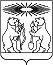 О внесении изменений в постановление администрации Северо-Енисейского района «Об утверждении муниципальной программы «Развитие местного самоуправления»В соответствии со статьей 179 Бюджетного кодекса Российской Федерации, на основании статьи 19.1 решения Северо-Енисейского районного Совета депутатов от 30.09.2011 № 349-25 «Об утверждении Положения о бюджетном процессе в Северо-Енисейском районе», в соответствии с постановлением администрации Северо-Енисейского района от 29.07.2013 № 364-п «Об утверждении Порядка принятия решений о разработке муниципальных программ Северо-Енисейского района, их формировании и реализации», распоряжением администрации Северо-Енисейского района от 30.07.2013 № 650-ос «Об утверждении перечня муниципальных программ муниципального образования Северо-Енисейский район», руководствуясь статьей 34 Устава Северо-Енисейского района, ПОСТАНОВЛЯЮ:1. Внести в постановление администрации Северо-Енисейского района от 21.10.2013 № 514-п «Об утверждении муниципальной программы «Развитие местного самоуправления» (в редакции постановлений администрации Северо-Енисейского района от 28.10.2013 № 559-п, от 16.12.2013 № 744-п, от 30.12.2013 № 779-п, от 27.02.2014 № 71-п, от 25.04.2014 № 150-п, от 13.11.2014 №548-п, от 28.11.2014 №591-п, от 08.05.2015 №148-п, от 22.06.2015 №293-п, от 09.07.2015 №349-п, от 28.09.2015 №598-п, от 27.10.2015 №647-п, от 02.11.2015 №663-п, от 13.11.2015 № 676-п, от 08.12.2015 №781-п, от 17.12.2015 №812-п, от 11.01.2016 №2-п, от 22.04.2016 № 198-п, от 03.06.2016 г. № 348-п, от 02.09.2016 № 601-п, от 07.10.2016 № 678-п, от 03.11.2016 №729-п, от 11.11.2016 №753-п, от 03.05.2017 №157-п, от 30.05.2017 №206-п, от 20.07.2017 №293-п, от 21.09.2017 №359-п, от 01.11.2017 №421-п, от 23.11.2017 № 454-п, от 25.12.2017 №512-п, от 27.09.2018 № 310-п) (далее – постановление) следующие изменения:1) приложение к постановлению изложить в новой редакции согласно приложению к настоящему постановлению.2. Постановление подлежит размещению на официальном сайте Северо-Енисейского района www.admse.ru в информационно-телекоммуникационной сети «Интернет».3. Постановление вступает в силу после его опубликования в газете «Северо-Енисейский Вестник» с 01.01.2019.Временно исполняющий полномочияГлавы Северо-Енисейского района,первый заместитель главы района	А. Н. РябцевПриложение к постановлению администрацииСеверо-Енисейского района от 01.11.2018  №  362-п (новая  редакция приложения к постановлению администрации Северо-Енисейского районаот 21.10.2013  № 514-п)Муниципальная программа Северо-Енисейского района«Развитие местного самоуправления»1.Паспорт2. Характеристика текущего состояния  социально-экономического развития местного самоуправления Северо-Енисейского районаМестное самоуправление представляет собой один из важнейших институтов гражданского общества. В соответствии со статьей 130 Конституции Российской Федерации местное самоуправление обеспечивает самостоятельное решение населением вопросов местного значения, владение, пользование и распоряжение муниципальной собственностью. Федеральным законом от 06.10.2003 № 131-ФЗ «Об общих принципах организации местного самоуправления в Российской Федерации» закреплены вопросы местного значения, реализация которых относится к компетенции органов местного самоуправления муниципальных районов, городских округов, городских и сельских поселений. Большая часть вопросов местного значения направлена на обеспечение населения необходимыми социальными услугами и формирование комфортной среды обитания человека.2.1. Одним из полномочий, относящимся к ведению органа местного самоуправления Северо-Енисейского района, является создание условий для обеспечения жителей района услугами общественного питания, торговли и бытового обслуживания.Географическое положение Северо-Енисейского района таково, что одним из основных видов транспортного сообщения с «большой землей», особенно, в деле завоза всех грузов для обеспечения жизнедеятельности района, является автомобильный с паромной переправой через реку Енисей. Общая протяженность автомобильной дороги от поселка Северо-Енисейский до поселка Епишино, где находится ближайшая переправа через реку Енисей, составляет - 294 км.Неудовлетворительное состояние дороги на данном участке, особенно весной и осенью, увеличивает в 2,0 раза затраты на доставку товара и препятствует ритмичному снабжению района товарами первой необходимости, в том числе продуктами питания. Кроме того отдаленность района от краевого центра обусловливает высокие цены на продовольственные товары. Высокие цены на продукты питания первой необходимости неблагоприятно сказывается на благосостоянии населения, особенно на социальных группах населения с низким уровнем дохода.Чтобы сохранить ценовое равновесие на социально значимые продовольственные товары, необходима финансовая поддержка предприятия, обеспечивающего население Северо-Енисейского района продуктами питания первой необходимости  путем компенсации части транспортных расходов. Это позволит сохранить низкие розничные цены на территории района и снизит социальное напряжение среди граждан.С целью достижения  нормативов минимальной обеспеченности населения  района площадью торговых объектов в соответствии со статьей 10 Федерального закона от 28.12.2009 № 381-ФЗ «Об основах государственного регулирования торговой деятельности в Российской Федерации», необходимо привести в соответствие схемы размещения нестационарных торговых объектов.2.2. Одним из полномочий, относящимся к ведению органа местного самоуправления Северо-Енисейского района, является содействие развитию малого и среднего предпринимательства.Муниципальная политика в области развития малого и среднего предпринимательства на территории района является частью государственной социально-экономической политики и представляет собой совокупность правовых, политических, экономических, социальных, информационных, консультационных, образовательных, организационных и иных мер, осуществляемых органами местного самоуправления и направленных на обеспечение реализации целей и принципов государственной политики.Основными целями государственной политики в области развития малого и среднего предпринимательства в Российской Федерации являются:1) развитие субъектов малого и среднего предпринимательства в целях формирования конкурентной среды в экономике Российской Федерации;2) обеспечение благоприятных условий для развития субъектов малого и среднего предпринимательства;3) обеспечение конкурентоспособности субъектов малого и среднего предпринимательства;4) оказание содействия субъектам малого и среднего предпринимательства в продвижении производимых ими товаров (работ, услуг), результатов интеллектуальной деятельности на рынок Российской Федерации и рынки иностранных государств;5) увеличение количества субъектов малого и среднего предпринимательства;6) обеспечение занятости населения и развитие самозанятости;7) увеличение доли производимых субъектами малого и среднего предпринимательства товаров (работ, услуг) в объеме валового внутреннего продукта;8) увеличение доли уплаченных субъектами малого и среднего предпринимательства налогов в налоговых доходах федерального бюджета, бюджетов субъектов Российской Федерации и местных бюджетов.Малое и среднее предпринимательство в Северо-Енисейском районе представлен в небольшом объеме, в основном в сфере торговли и пассажирских перевозок. По причине особенностей развития и специфики нашего района, (основным видом деятельности в районе является золотодобыча), более широкого развития в районе малое предпринимательство не получило.Несмотря на то, что сектор малого и среднего предпринимательства не является определяющим на районном рынке труда, он уже сегодня оказывает положительное влияние на замедление темпов безработицы.Но наряду с позитивными изменениями существуют и проблемы развития малого и среднего предпринимательства на территории района, которые обусловлены рядом причин:недостаточно развита инфраструктура поддержки и развития субъектов малого и среднего предпринимательства;недостаточно эффективная маркетинговая политика;дефицит квалифицированных кадров, отсутствие специализированных консультаций, в связи с дисбалансом размещения информационных ресурсов и рынка консультационных услуг.Проведение эффективной последовательной политики в вопросах поддержки малого и среднего предпринимательства, а также реализация мероприятий Программы позволит обеспечить благоприятные условия для развития малого и среднего предпринимательства в Северо-Енисейском районе.2.3. Для развития личных подсобных хозяйств на территории Северо-Енисейского района, а также для повышения уровня жизни населения района необходимо оказывать поддержку населению района, занимающегося ведением личного подсобного хозяйства на территории района, с целью обеспечения себя и своих семей сельскохозяйственной продукцией собственного производства, а также реализующих излишки сельскохозяйственной продукции населению Северо-Енисейского района.Сельское хозяйство - важнейшая сфера экономической деятельности по производству сельскохозяйственной продукции, оказанию услуг в целях обеспечения населения качественным продовольствием и содействие устойчивому развитию сельских территорий.Бесспорно, что в условиях Северо-Енисейского района производство сельскохозяйственной продукции является высокозатратным, прежде всего из-за аварийного состояния автомобильной дороги «Епишино-Северо-Енисейский», которая является единственной дорогой обеспечивающей сырьем, кормами для сельскохозяйственных животных. Имеющиеся массивы естественных сенокосов на территории района расположены в труднодоступных местах и практически не используются. Ресурсы сельского хозяйства района весьма ограничены, прежде всего, суровыми природными условиями, недостаточным развитием транспортной схемы, отсутствием в большинстве хозяйств системы водоснабжения. Однако, накопленный опыт ведения сельского хозяйства даже в этих условиях свидетельствует о возможностях расширения сельскохозяйственного производства в районе, с помощью личных подсобных хозяйств жителей района. В современных условиях реформирование агропромышленного комплекса, роль и функции личного подсобного хозяйства в социальном и экономическом развитии села существенно возросла. В настоящее время  товарного сельскохозяйственного производства, как полноценной отрасли в Северо-Енисейском районе не существует. Личные подсобные хозяйства являются существенным дополнительным источником формирования реальных доходов для жителей сельской местности, самообеспечения продуктами питания, реализации излишков населению и одной из сфер приложения труда.3. Основные цели и задачи, описание основных целей и задач муниципальной программыОсновные направления в области развития местного самоуправления определены Федеральным законом от 06.10.2003 № 131-ФЗ «Об общих принципах организации местного самоуправления в Российской Федерации», где закреплены вопросы местного значения, в том числе создание условий для обеспечения жителей района услугами общественного питания, торговли и бытового обслуживания, реализация которых относится к компетенции органов местного самоуправления муниципальных районов. К вопросам местного значения относятся вопросы непосредственного обеспечения жизнедеятельности населения муниципального образования, решение которых осуществляется органами местного самоуправления самостоятельно в соответствии с Конституцией Российской Федерации.Большая часть вопросов местного значения направлена на обеспечение населения необходимыми социальными услугами и формирование комфортной среды обитания человека.Целью Программы является содействие повышению комфортности условий жизнедеятельности населения в Северо-Енисейском районе.Для достижения поставленной цели необходимо решение следующих задач:1) в части создания условий для обеспечения населения района услугами торговли:создание условий для достижения доступности услуг торговли для  населения Северо-Енисейского района;2) в части развития малого и среднего предпринимательства в Северо-Енисейском районе:повышение эффективности существующей инфраструктуры малого и среднего предпринимательства и ее дальнейшее развитие.3) в части развития личных подсобных хозяйств граждан, проживающих  на территории Северо-Енисейского района:поддержка и дальнейшее развитие подсобных хозяйств жителей Северо-Енисейского района, повышение уровня жизни населения района.4) в части создания условий для обеспечения населения района услугами торговли:создание условий для обеспечения жителей Северо-Енисейского района услугами торговли в части организации в Северо-Енисейском районе  бесплатных угощений.5) в части создание условий для пользования объектами животного мира:создание условий для пользования объектами животного мира на охотничьих угодьях, необходимых для осуществления пользования животным миром в Северо-Енисейском муниципальном районе.4. Прогноз конечных результатов развития местного самоуправления на территории Северо-Енисейского района (целевые индикаторы)Прогноз достижения обозначенной Программой цели отражает привлечение юридических лиц, индивидуальных предпринимателей, физических лиц – производителей товаров, работ, услуг, обеспечивающих население услугами торговли, создание условий для достижения доступности услуг торговли для  населения Северо-Енисейского района, создании условий для организации и дальнейшего развития подсобных хозяйств жителей Северо-Енисейского района и повышения уровня доходов населения района.Реализация Программы позволит:1) сохранить ценовое равновесие на социально значимые продовольственные товары (уровень торговой надбавки на социально-значимые продовольственные товары не должен превысить предельную торговую надбавку, утвержденную постановлением Совета администрации Красноярского края от 30.09.2003 № 281-п «О государственном регулировании торговых надбавок (наценок) к ценам на товары народного потребления, реализуемые в районах Крайнего Севера и приравненных к ним местностях с ограниченными сроками завоза грузов») и реализовать товары первой необходимости по низким ценам;2) за счет развития малого и среднего предпринимательства на территории района:увеличить количество субъектов малого и среднего предпринимательства в районе в целях формирования конкурентной среды в экономике района;увеличить долю уплаченных субъектами малого и среднего предпринимательства налогов в налоговых доходах федерального бюджета, бюджетов субъектов Российской Федерации и местных бюджетов;обеспечить благоприятные условия для развития субъектов малого и среднего предпринимательства;обеспечить конкурентоспособность субъектов малого и среднего предпринимательства;обеспечить занятость населения и развитие самозанятости;увеличить долю производимых субъектами малого и среднего предпринимательства товаров (работ, услуг) в объеме валового внутреннего продукта;увеличить долю уплаченных субъектами малого и среднего предпринимательства налогов в бюджеты.3) за счет развития личных подсобных хозяйств граждан, проживающих  на территории Северо-Енисейского района:увеличить количество подсобных хозяйств на территории Северо-Енисейского района;повысить производство продукции растениеводства в подсобных хозяйствах жителей Северо-Енисейского района;повысить производство продукции животноводства в подсобных хозяйствах жителей Северо-Енисейского района.Перечень целевых показателей и показателей результативности Программы с расшифровкой плановых значений по годам ее реализации представлены в приложении № 1 к Паспорту Программы.5. Информация по подпрограммам, отдельным мероприятиямДанной программой предусмотрена реализация 3 подпрограмм, а именно:Подпрограмма №1 «Создание условий для обеспечения населения района услугами торговли»Суровые климатические условия, отдаленность и ограниченная транспортная доступность (с учетом отсутствия железнодорожного сообщения, сезонных периодов распутицы  и отсутствия переправы через р. Енисей) требуют особого аккумулирования усилий местной власти в решении задач жизнеобеспечения населения.Отдаленность района от краевого центра обусловливает высокие цены на основные продукты питания. Чтобы сохранить ценовое равновесие на социально значимые продовольственные товары,  необходима финансовая поддержка предприятия торговли, обеспечивающего население Северо-Енисейского района продуктами питания первой необходимости  путем компенсации части транспортных расходов. Возмещение затрат, связанных с реализацией населению района продуктов питания в части затрат по доставке продуктов первой необходимости в район позволит сдерживать ценовую политику среди частных предпринимателей и снизит социальное напряжение среди граждан.Настоящая подпрограмма разработана в целях обеспечения жизнедеятельности населения Северо-Енисейского района, относящегося к районам Крайнего Севера, в части создания условий для обеспечения жителей района услугами торговли, в соответствии с пунктом 10 части 1 статьи 14 Федерального закона от 06 октября 2003 года № 131-ФЗ «Об общих принципах организации местного самоуправления в Российской Федерации».С целью достижения  нормативов минимальной обеспеченности населения  района площадью торговых объектов и более подробным изучением потребительского рынка, в соответствии со статьей 10 Федерального закона от 28.12.2009 № 381-ФЗ «Об основах государственного регулирования торговой деятельности в Российской Федерации», а также в соответствии с  постановлением Правительства Красноярского края от 14.03.2011 № 118-п «Об установлении порядка разработки и утверждения схемы размещения нестационарных торговых объектов органами местного самоуправления муниципальных образований Красноярского края» в Северо-Енисейском районе необходимо по мере создания новых торговых объектов актуализировать схемы обеспечения территорий населенных пунктов района объектами торговли. Схемы размещения нестационарных торговых объектов и вносимые в нее изменения подлежат размещению на официальном сайте муниципального образования Северо-Енисейский район, а так же на едином краевом портале «Красноярский край». Цель подпрограммы: Создание условий для достижения доступности услуг торговли для  населения Северо-Енисейского района.Задачи подпрограммы: Обеспечение доступности потребительского рынка и удовлетворение спроса на социально значимые продовольственные товары для населения района;Целевые индикаторы:1)завоз продовольственных товаров (продуктов питания) всех видов наименований, включенных в потребительскую корзину для основных социально-демографических групп населения, установленных приложением № 2 к Закон Красноярского края от 24.10.2013 N 5-1683"О потребительской корзине в Красноярском крае" для реализации населению района по минимальным ценам всего 28 696,740 тонн, в том числе по годам:2014 год – 2 047,063 тонн;2015 год – 2 085,777 тонн;2016 год – 1 614,740 тонн;2017 год – 1 797,825 тонн;2018 год – 1 951,155 тонн;2019 год – 1 600,015 тонн;2020 год – 1 600,015 тонн;2021 год – 1 600,015 тонн;2025 год - 1 600,015 тонн;2030 год – 1 600,015 тонн.2) актуализация схем обеспечения территорий населенных пунктов района объектами торговли, по мере необходимости.Срок выполнения подпрограммы - 2014-2030 годы. Подпрограмма №3 «Развитие и поддержка субъектов малого и среднего предпринимательства на территории Северо-Енисейского района»Одним из полномочий, относящимся к ведению органов местного самоуправления Северо-Енисейского района, является содействие развитию малого и среднего предпринимательства.Малое и среднее предпринимательство в Северо-Енисейском районе представлено в небольшом объеме, в основном в сфере торговли и пассажирских перевозок. По причине особенностей развития и специфики нашего района, (основным видом деятельности в районе является золотодобыча), более широкого развития в районе малое предпринимательство не получило.Несмотря на то, что сектор малого и среднего предпринимательства не является определяющим на районном рынке труда, он уже сегодня оказывает положительное влияние на замедление темпов безработицы.Основные социально-экономические показатели развития малого и среднего бизнеса на территории Северо-Енисейского района за последние годы представлены в таблице.Динамика развития малого и среднего предпринимательствана территории Северо-Енисейского районаИсходя из приведенных в таблице данных, мы видим положительную динамику в 2017 году по количеству зарегистрированных индивидуальных предпринимателей, которое выросло на 9,7%, а также увеличилась численность занятых на малых предприятиях на 15,4 %.».Таким образом, наряду с позитивными изменениями существуют и проблемы развития малого и среднего предпринимательства на территории района, которые обусловлены рядом причин:недостаточно развита инфраструктура поддержки и развития субъектов малого и среднего предпринимательства;недостаточно эффективная маркетинговая политика;Проведение эффективной последовательной политики в вопросах поддержки малого и среднего предпринимательства, а также реализация мероприятий подпрограммы позволит обеспечить благоприятные условия для развития малого и среднего предпринимательства в Северо-Енисейском районе, положительно окажет влияние на общее состояние экономики, поспособствует насыщению рынка товарами и услугами, созданию новых рабочих мест.Данной подпрограммой предусмотрено долевое участие в финансировании субсидии бюджетам муниципальных образований края в целях софинансирования мероприятий по поддержке и развитию малого и среднего предпринимательства на возмещение части затрат субъектов малого и среднего предпринимательства, связанных с уплатой первого взноса (аванса) при заключении договора (договоров) лизинга оборудования с российскими лизинговыми организациями в целях создания и (или) развития либо модернизации производства товаров (работ, услуг) (в т.ч. оборудования, устройств, механизмов, транспортных средств (за исключением легковых автомобилей и воздушных судов), станков, приборов, аппаратов, агрегатов, установок, машин, относящихся к 2 - 10 амортизационным группам, утвержденным Постановлением Правительства Российской Федерации от 01.01.2002 № 1 «О Классификации основных средств, включаемых в амортизационные группы» (далее - оборудование), за исключением оборудования, предназначенного для осуществления оптовой и розничной торговой деятельности субъектами малого и среднего предпринимательства.Поддержка оказывается субъектам малого и среднего предпринимательства, осуществляющим деятельность в сфере производства товаров (работ, услуг), за исключением видов деятельности, включенных в разделы В, G, K, L, M (за исключением кода 75), N, O, S (за исключением кодов 95 и 96), T, U Общероссийского классификатора видов экономической деятельности (ОК 029-2014 (КДЕС Ред. 2).Субъекты малого и среднего предпринимательства, которым не хватает средств на приобретение дорогостоящей техники и оборудования, могут воспользоваться лизингом.Лизинг на сегодняшний день это одна из наиболее распространенных финансовых схем при покупке дорогостоящей техники, оборудования.Считается, что лизинг имеет ряд преимуществ по сравнению с другими формами финансирования:лизинг предполагает 100%-ное финансирование и не требует быстрого возврата всей суммы долга;лизинговое соглашение может быть разработано с учетом специфических особенностей арендаторов;многие арендаторы имеют долгосрочные финансовые планы, в течение реализации которых их финансовые возможности в значительной степени ограничены.лизинг позволяет преодолеть такие ограничения и тем самым способствует большей мобильности при инвестиционном и финансовом планировании;при лизинге вопросы приобретения и финансирования активов решаются одновременно;приобретение активов посредством лизинга обеспечивает финансирование, которое осуществляется в течение всего срока использования актива;из лизинговых контрактов с различными условиями арендатор может выбрать тот, который наиболее точно отвечает его потребностям и возможностям;при лизинге арендатор может использовать больше производственных мощностей, чем при покупке того же актива;так как лизинг долгое время служит средством реализации продукции производства, то государственная политика, как правило, направлена на поощрение и расширение лизинговых операций;в случае низкой доходности арендатора, последний может воспользоваться возвратным лизингом, дающим возможность получения льготного налогообложения прибыли;лизинг позволяет арендатору, не имеющему значительных финансовых ресурсов, начать крупный проект.Помимо перечисленного, арендатор имеет ряд преимуществ в учете арендуемого имущества. Среди них:лизинг не увеличивает долг в балансе арендатора и не затрагивает соотношений собственных и заемных средств, то есть возможность лизингополучателя по приобретению дополнительных займов не снижается;учет и амортизация лизингового имущества производятся на балансе лизингодателя. Срок лизинга, как правило, соответствует периоду амортизации предмета лизинга, но срок лизингового контракта обычно бывает меньше. Чем больше срок лизинга и соответственно, ниже остаточная стоимость имущества, тем свободнее условия эксплуатации имущества и дальнейшего его использования.Мероприятие подпрограммы будет осуществляться на 90% за счет выделенной субсидии из средств федерального и краевого бюджета по итогам конкурса. Из бюджета района необходимо софинансирование данной субсидии в размере 10%.Данное мероприятие будет являться единовременной, безвозмездной помощью представителям малого бизнеса, желающим приобрести технику или оборудование для осуществления своей деятельности в целях обеспечения нужд жителей района.Целью подпрограммы является создание благоприятных условий для развития малого и среднего предпринимательства.Для достижения поставленной в подпрограмме цели необходимо решение следующих задач:1) повышение эффективности существующей инфраструктуры малого и среднего предпринимательства и ее дальнейшее развитие;2) предоставление адресной информационной, консультационной поддержки субъектам малого и среднего предпринимательства;	3) финансовая поддержка субъектов малого и среднего предпринима-тельства.Целевые индикаторы Подпрограммы:1) Количество субъектов малого и среднего предпринимательства, получивших муниципальную поддержку – не менее 1 человека ежегодно.Срок реализации подпрограммы: 2015 - 2030 годы.Подпрограмма 4 «Развитие сельского хозяйства на территории Северо-Енисейского района»Подпрограмма «Развитие сельского хозяйства на территории Северо-Енисейского района» (далее – Подпрограмма) разработана в соответствии с Земельным кодексом Российской Федерации, Федеральным законом от 07.07.2003 №112-ФЗ «О личном подсобном хозяйстве», Приказом министерства экономического развития Российской Федерации от 01.09.2014 №540 «Об утверждении классификатора видов разрешенного использования земельных участков», Законом Красноярского края от 21.02.2006 №17-4487 «О государственной поддержке субъектов агропромышленного комплекса края», на основании постановления администрации Северо-Енисейского района от 29.07.2013 №364-п «Об утверждении Порядка принятия решений о разработке муниципальных программ Северо-Енисейского района, их формировании и реализации».Настоящая подпрограмма распространяет свое действие на жителей Северо-Енисейского района, которым предоставлены, или которыми приобретены земельные участки, оформленные в установленном порядке, вид разрешенного использования которых связан с осуществлением сельскохозяйственной деятельности (далее – жители района, ведущие подсобное хозяйство).Предоставление поддержки жителям района в соответствии с настоящей подпрограммой осуществляется только при условии использования земельного участка по его целевому назначению.Ведение подсобного хозяйства (сельскохозяйственная деятельность) – деятельность жителей района по выращиванию, производству и переработке соответственно сельскохозяйственной продукции, сырья и продовольствия.К сельскохозяйственной продукции относятся продукция растениеводства и продукция животноводства.Сельскохозяйственная продукция, выращенная, произведенная, переработанная, является собственностью граждан, которые ее соответственно вырастили, произвели, переработали.В современных условиях реформирование агропромышленного комплекса, роль и функции подсобного хозяйства граждан в социальном и экономическом развитии села существенно возросла. В настоящее время товарное сельскохозяйственное производство в Северо-Енисейском районе представлено на уровне подсобных хозяйств граждан. Подсобные хозяйства являются существенным дополнительным источником формирования реальных доходов для жителей района, самообеспечения продуктами питания, реализации излишков населению и одной из сфер приложения труда.Сельское хозяйство на территории района представлено в следующих отраслях: растениеводство – выращивание картофеля и овощей; животноводство – молочно-мясное скотоводство (крупно рогатый скот), свиноводство, птицеводство, овцеводство, коневодство.Оценивая текущее состояние сельского хозяйства в районе, необходимо отметить, что по данным глав администраций населенный пунктов района, число подсобных хозяйств населения района в 2017 году составило 2003 единицы.В подсобных хозяйствах жителей района посевные площади в 2017 г. составили 43 га, из них посевные площади картофеля – 37 га, посадочные площади овощей – 6 га. Производство картофеля составило за отчетный период – 599,8 тонн, производство овощей – 146,6 тонн.В отрасли животноводства, в подсобных хозяйствах в 2017 году жители района содержали 398 голов крупного рогатого скота, в том числе: 103 коровы. Однако в настоящее время жители района сталкиваются с целым рядом проблем, сдерживающих их развитие, в частности:1. Высокие цены на энергоносители, ГСМ, воду, сельскохозяйственную технику, минеральные удобрения, комбикорма и т.д.;2. Отсутствие налаженной эффективной системы сбыта произведенной продукции;3. Низкое плодородие почв ввиду суровых климатических условий, недостаточного внесения органических и минеральных удобрений.Для решения вышеуказанных проблемных вопросов жителей района разработана настоящая подпрограмма.Реализация мероприятий подпрограммы, направлена на поддержание и дальнейшее развитие подсобных хозяйств, для улучшения жизненного уровня населения района и повышения занятости.Современная роль подсобных хозяйств жителей района и удельный вес их в производстве продовольствия заставляют обратить на них самое серьезное внимание и обеспечить всевозможную поддержку.Целью подпрограммы является развитие подсобных хозяйств жителей Северо-Енисейского района, рост занятости и рост уровня жизни населения района.Достижение цели подпрограммы осуществляется путем решения следующей задачи:поддержка и дальнейшее развитие подсобных хозяйств жителей Северо-Енисейского района, повышение уровня жизни населения района.Для достижения поставленной цели и задачи по поддержке и дальнейшему развитию подсобных хозяйств жителей Северо-Енисейского района определены следующие целевые индикаторы:1. Число хозяйств населения, всего по Северо-Енисейскому району;2. Производство продукции растениеводства в подсобных хозяйствах жителей Северо-Енисейского района, в том числе картофеля и иных овощей;3. Производство продукции животноводства в подсобных хозяйствах жителей Северо-Енисейского района, в том числе:производство скота и птицы на убой (в живом весе);производство молока;производство яиц.Срок реализации подпрограммы: 2015 - 2030 годы.6. Информация о ресурсном обеспечении и прогнозной оценке расходов на реализацию целей муниципальной программыИнформация о ресурсном обеспечении муниципальной программы и прогнозной оценке расходов на реализацию целей муниципальной программы приведена в приложении № 2 к Программе.Приложение № 1к Паспорту муниципальнойпрограммы Северо-Енисейского района «Развитиеместного самоуправления»Перечень целевых показателей муниципальной программы Северо-Енисейского района, с указанием планируемых к достижению значений в результате реализации муниципальной программы Северо-Енисейского районаПриложение № 2к Паспорту муниципальной программы «Развитиеместного самоуправления» Информация о ресурсном обеспечении муниципальной программы Северо-Енисейского района (рублей)Приложение № 3к Паспорту муниципальной программы «Развитиеместного самоуправления»Информацияоб источниках финансирования подпрограмм, отдельных мероприятиймуниципальной программы Северо-Енисейского района(рублей)Приложение № 3к муниципальной программе Северо-Енисейского района«Развитие местного самоуправления»1.Паспорт подпрограммы 12. Мероприятия подпрограммыМероприятия подпрограммы представлены в приложение №2 к подпрограмме.3. Механизм реализации подпрограммы.Реализацию подпрограммы осуществляет администрация Северо-Енисейского района.Финансовое обеспечение мероприятий осуществляется за счет денежных средств бюджета Северо-Енисейского района в соответствии с мероприятиями подпрограммы согласно приложению № 2 к подпрограмме.Условия определения получателя субсидии на возмещение затрат,  связанных с реализацией населению района продуктов питания, включенных  в потребительскую корзину для основных социально-демографических групп населения, установленных в приложении № 2 к Закону Красноярского края от 24.10.2013 № 5-1683 «О потребительской корзине в Красноярском крае», в части затрат по доставке в Северо-Енисейский район указанных продуктов (включая транспортно-заготовительные расходы) и механизм реализации программного мероприятия №1 представлены в приложении № 3 к подпрограмме.4. Управление подпрограммой и контроль за исполнением подпрограммыКонтроль за реализацией подпрограммы осуществляют Контрольно-счетная комиссия Северо-Енисейского района, администрация Северо-Енисейского района, Финансовое управление администрации Северо-Енисейского района, иные органы – в пределах своих полномочий.Отдел экономического анализа администрации Северо-Енисейского района формирует отчетность согласно приложениям 7-10 к Порядку, утвержденному постановлением администрации Северо-Енисейского района от 29.07.2013 № 364 «Об утверждении Порядка принятия решений о разработке муниципальных программ Северо-Енисейского района, их формировании и реализации»	(далее – Порядок) по срокам за 1 полугодие, 9 месяцев и год, не позднее 10-го числа второго месяца, следующего за отчетным.Годовой отчет о ходе реализации подпрограммы формируется в соответствии с пунктом 6.9-6.10. Порядка в срок до 1 марта года, следующего за отчетным годом.Приложение № 1к  подпрограмме 1 «Создание условий для обеспечениянаселения района услугами торговли»Перечень и значения показателей результативностиПриложение № 2к  подпрограмме 1 «Создание условий для обеспечениянаселения района услугами торговли»Перечень мероприятий подпрограммы с указанием объема средств на их реализацию и ожидаемых результатовПриложение №3к подпрограмме 1 «Создание условийдля обеспечения населения районауслугами торговли»Порядок предоставления субсидии на возмещение фактически понесенных затрат, связанных  с созданием условий для обеспечения жителей услугами торговли (реализации населению района продуктов питания) в части затрат по доставке в район указанных  продуктов (включая транспортно-заготовительные расходы)I Общие положения1.1. Настоящий Порядок устанавливает цели, условия и порядок предоставления из бюджета Северо-Енисейского района субсидии на возмещение фактически понесенных затрат, связанных  с созданием условий для обеспечения жителей услугами торговли (реализации населению района продуктов питания) в части затрат по доставке в район указанных  продуктов (включая транспортно-заготовительные расходы) (далее – субсидия).1.2. Субсидия предоставляется в соответствии с Федеральным законом от 06.10.2003 № 131-ФЗ «Об общих принципах организации местного самоуправления в Российской Федерации», статьей 78 Бюджетного кодекса Российской Федерации, Федерального закона от 26.07.2006 № 135-ФЗ «О защите конкуренции», на безвозмездной и безвозвратной основе на возмещение затрат,  связанных с реализацией населению района продуктов питания, включенных  в потребительскую корзину для основных социально-демографических групп населения, установленных в приложении № 2 к Закону Красноярского края от 24.10.2013 № 5-1683 «О потребительской корзине в Красноярском крае, в части затрат по доставке в Северо-Енисейский район указанных продуктов (включая транспортно-заготовительные расходы).1.3. Целью предоставления субсидии является исполнение органами местного самоуправления Северо-Енисейского района своих полномочий по созданию условий для обеспечения жителей Северо-Енисейского района услугами торговли, в пределах полномочий, установленных законодательством Российской Федерации.1.4. Предоставление субсидии осуществляется главным распорядителем средств бюджета Северо-Енисейского района (далее - ГРБС) (как получателем средств бюджета Северо-Енисейского района) администрацией Северо-Енисейского района (далее – администрацией района) в лице отдела бухгалтерского учета и отчетности администрации района.1.5. Субсидия предоставляется при условии:1) заключения победителем отбора   соглашения (договора) о предоставлении субсидии;2) предоставление в пределах бюджетных ассигнований, утвержденных ГРБС (как получателю бюджетных средств) на соответствующий финансовый год и в пределах лимитов бюджетных обязательств на предоставление субсидии на соответствующий финансовый год;3) соблюдения получателем субсидии настоящего Порядка.1.6. Для целей настоящего Порядка используемые термины означают следующее:Заявитель на получение субсидии - юридическое лицо (за исключением государственных и муниципальных учреждений), индивидуальный предприниматель, а также физическое лицо - производитель товаров, работ, услуг, основными видами (предметами) деятельности которых являются оптовая и розничная торговля, торгово-посредническая деятельность, общественное питание, для создания условий для обеспечения жителей Северо-Енисейского района услугами торговли, подавший заявление на получение субсидии в соответствии с настоящим Порядком.Претендент на получение субсидии - юридическое лицо (за исключением государственных и муниципальных учреждений), индивидуальный предприниматель, а также физическое лицо - производитель товаров, работ, услуг, отвечающий требованиям, предъявляемым к заявителю на получение субсидии, и который соответствует установленным требованиям получения субсидии.Отбор - рассмотрение Комиссией по отбору заявок претендентов на получение субсидии на соответствие установленным требованиям, ведение и подписание протокола рассмотрения заявок Комиссией по отбору.Участник отбора - юридическое лицо (за исключением государственных и муниципальных учреждений), индивидуальный предприниматель, а также физическое лицо - производитель товаров, работ, услуг, отвечающий требованиям, предъявляемым к претенденту на получение субсидии, и документы которого находятся на рассмотрении в Комиссии по отбору;  Победитель отбора - юридическое лицо (за исключением государственных и муниципальных учреждений), индивидуальный предприниматель, а также физическое лицо - производитель товаров, работ, услуг, подавший заявление на получение субсидии, соответствующий установленным требованиям получения субсидии и признанный победителем отбора по результатам рассмотрения Комиссией по отбору заявок участников отбора.Получатель субсидии - победитель отбора, подписавший с ГРБС  соглашение (договор) о предоставлении субсидии и на счет которого главным распорядителем средств бюджета Северо-Енисейского района перечислены средства субсидии.2. Категории и (или) критерии отбора юридических лиц, индивидуальных предпринимателей, а также физических лиц – производителей товаров, работ, услуг, связанных с созданием условий для обеспечения жителей Северо-Енисейского района услугами торговли2.1. У получателя субсидии:1) на первое число месяца, предшествующего месяцу, в котором планируется заключение соглашения: а) отсутствует неисполненная обязанность по уплате налогов, сборов, страховых взносов, пеней, штрафов, процентов, подлежащих уплате в соответствии с законодательством Российской Федерации о налогах и сборах;б) отсутствует  просроченная задолженность по возврату в бюджет Северо-Енисейского района субсидий, бюджетных инвестиций, предоставленных в том числе в соответствии с иными муниципальными правовыми актами Северо-Енисейского района  и иная просроченная задолженность перед бюджетом Северо-Енисейского района;в) получатель  субсидии - юридическое лицо не должно  находиться в процессе реорганизации, ликвидации, банкротства, а получатели субсидий - индивидуальные предприниматели не должны прекратить деятельность в качестве индивидуального предпринимателя;г) не является иностранным юридическим лицом, а также российским юридическим лицом, в уставном (складочном) капитале которого доля участия иностранных юридических лиц, местом регистрации которых является государство или территория, включенные в утверждаемый Министерством финансов Российской Федерации перечень государств и территорий, предоставляющих льготный налоговый режим налогообложения и (или) не предусматривающих раскрытия и предоставления информации при проведении финансовых операций (офшорные зоны) в отношении таких юридических лиц, в совокупности превышает 50 процентов;д) не получает средства из бюджета Северо-Енисейского района, на основании иных муниципальных правовых актов на цели, указанные в пункте 1.3. настоящего Порядка;е) не оказывает услуги  торговли за пределами  территории Северо-Енисейского района;ж) в течение 12 месяцев года, предшествующего текущему году и 1 квартала, или 1 полугодия года подачи заявки (в зависимости от даты подачи заявки), ежемесячно, осуществлял завоз в район для реализации населению района продовольственных товаров (продуктов питания) всех видов наименований, включенных в потребительскую корзину для основных социально-демографических групп населения, установленных в приложении № 2 к Закону Красноярского края от 24.10.2013 № 5-1683 «О потребительской корзине в Красноярском крае», в объемах не менее 1600,000 тонн за год;з) осуществляющего в течение 12 месяцев предшествующего текущему году и 1 квартала, или 1 полугодия года подачи заявки (в зависимости от даты подачи заявки), одновременно следующие виды деятельности: розничную торговлю указанными продуктами, обеспечение услугами общественного питания образовательных  учреждений района.2.2 Администрация района предоставляет субсидию после проведения процедуры отбора. 2.3. Информация о проведении отбора юридических и физических лиц – производителей товаров, работ, услуг, имеющих право на получение субсидии, размещается в газете «Северо-Енисейский вестник» и на официальном сайте Северо-Енисейского района (www.admse.ru) не позднее, чем за 30 дней до окончания финансового года.2.4. Указанная информация должна содержать сведения о проведении отбора юридических и физических лиц - производителей товаров, работ, услуг, имеющих право на получение субсидии, месте приема заявок на участие в отборе, номер контактного телефона, место, дату и время начала и окончания подачи заявок на участие в отборе, требования к заявителям (перечень предоставляемых документов), критерии отбора, форму заявки на участие в отборе.2.5. Для осуществления процедуры отбора администрация района создает Комиссию по отбору заявок претендентов (далее - Комиссия по отбору) путем издания распоряжения администрации района.Комиссия по отбору осуществляет рассмотрение документов претендентов на получение субсидии. По итогам рассмотрения документов, предоставленных претендентом на получение субсидии в Комиссию по отбору, Комиссия по отбору принимает решение, которое оформляется путем составления протокола рассмотрения заявок Комиссии по отбору. 2.6. Для участия в отборе заявитель на получение субсидии подает в  Комиссию по отбору заявку на участие в отборе (далее - заявка).Заявка подается в письменной форме с обязательным указанием наименования субсидии.К заявке прилагаются:1) документ, подтверждающий полномочия лица на осуществление действий от имени претендента на получение субсидии (копия решения о назначении или об избрании либо приказа о назначении лица на должность, в соответствии с которым такое физическое лицо обладает правом действовать от имени претендента на получение субсидии без доверенности);в случае, если от имени претендента на получение субсидии действует иное лицо - доверенность на осуществление действий от имени участника отбора, заверенную печатью претендента на получение субсидии и подписанную руководителем претендента на получение субсидии или уполномоченным лицом, либо заверенную надлежащим образом копию такой доверенности, для физических лиц – копию паспорта;2) расчет затрат, связанных с реализацией населению района продуктов питания в части затрат по доставке в Северо-Енисейский район указанных продуктов (включая транспортно-заготовительные расходы);3) копии учредительных документов, заверенные претендентом на получение субсидии (ИНН, ОГРН, копию устава при наличии, выписки из ЕГРЮЛ (для индивидуальных предпринимателей – выписка из ЕГРИП);4) документы, подтверждающие факт завоза в район в течение 12 месяцев предшествующего текущему году и 1 квартала, или 1 полугодия года подачи заявки (в зависимости от даты подачи заявки) продуктов питания, установленных в приложении № 2 к Закону Красноярского края от 24.10.2013 № 5-1683 «О потребительской корзине в Красноярском крае», в объемах, не менее, 1600,000 тонн за год (копии документов бухгалтерского учета и отчетности, реестры, расчеты и т.п.);5) документы, подтверждающие осуществление в течение 12 месяцев предшествующего текущему году и 1 квартала, или 1 полугодия года подачи заявки (в зависимости от даты подачи заявки) одновременно следующих видов деятельности: розничной торговли указанными продуктами, обеспечение услугами общественного питания общеобразовательных  учреждений района (копии документов бухгалтерского учета и отчетности и (или) договоров, реестры, расчеты и т.п.);6) документы, подтверждающие наличие торговых и складских помещений, предназначенных для хранения и торговли продуктов питания;7) в отношении продуктов питания, планируемых для доставки в межнавигационный период с использованием неавтомобильного транспорта дополнительно предоставляются расчеты общего планового объема поставки в процентом отношении от планового годового объема с учетом планируемых объемов поставки продуктов питания, в соответствии с приложением №2 к закону Красноярского края от 24.10.2013  №5-1683 «О потребительской корзине в Красноярском крае», при планировании доставки таких продуктов.8) претендент на получение субсидии вправе представить также:выписку из единого государственного реестра юридических лиц (индивидуальных предпринимателей), полученную не ранее чем за шесть месяцев до дня опубликования извещения о проведении отбора в газете «Северо-Енисейский ВЕСТНИК» и (или) на официальном сайте Северо-Енисейского района (www.admse.ru), либо копию такой выписки, заверенную надлежащим образом;перечень услуг (работ), связанных с созданием условий для обеспечения жителей Северо-Енисейского района услугами  торговли.2.7. В случае преобразования получателя субсидии в период действия соглашения (договора) о предоставлении субсидии с учетом нормы, содержащейся в части 5 статьи 58  юридическое лицо в течение месяца со дня регистрации новой формы собственности предоставляет в адрес администрации Северо-Енисейского района следующие документы на преобразованное юридическое лицо:свидетельство о постановке на учет российской	 организации в налоговом органе по месту ее нахождения;выписка из ЕГРЮЛ;передаточный акт;документы, предусмотренные в пункте 2.6. настоящего раздела. Указанные документы являются основанием для принятия администрацией Северо-Енисейского района решения о предоставления субсидии получателю субсидии после преобразования юридического лица.2.8. Документы, прилагаемые к заявке и  указанные в пункте 2.6 настоящего раздела, предоставляются секретарю Комиссии по отбору либо в двух экземплярах, один из которых подлинник, представляемый для обозрения и подлежащий возврату, другой - копия документа, либо в виде заверенных надлежащим образом копий документов.Документы, состоящие из двух и более листов, должны быть пронумерованы и прошнурованы, не должны иметь подчистки либо приписки, зачеркнутых слов и иных не оговоренных в них исправлений, не должны быть исполнены карандашом, а также не должны иметь повреждений, не позволяющих однозначно истолковать их содержание.2.8. При приеме документов секретарь Комиссии по отбору осуществляет проверку представленных документов на соответствие оригиналам и проверяет наличие документов, предусмотренных пунктом 2.6, в полном объеме. 2.9. Заявитель на получение субсидии несет ответственность за достоверность представляемых сведений в соответствии с действующим законодательством Российской Федерации.2.10. Заявитель на получение субсидии вправе подать только одну заявку.2.11. Заявитель на получение субсидии вправе изменить или отозвать заявку в любое время до момента вскрытия Комиссией по отбору конвертов с заявками на участие в отборе.2.12. Заявки, поданные заявителями на получение субсидии, полученные после окончания приема заявок, в тот же день возвращаются подавшим их лицам без регистрации и рассмотрения.2.13. Претенденты на получение субсидии или их представители вправе присутствовать при вскрытии конвертов с заявками.2.14. Комиссия по отбору рассматривает заявки на соответствие требованиям, установленным в настоящем порядке.2.15. В случае несоответствия заявки требованиям и условиям настоящего порядка, Комиссией по отбору принимается решение об отказе участнику отбора в допуске к отбору.2.16.  Указание недостоверных сведений в заявке служит основанием для отказа участнику отбора в допуске к участию в отборе.2.17. По результатам рассмотрения заявок Комиссия по отбору в срок не позднее трех рабочих дней со дня проведения готовит заключение о соответствии (несоответствии) претендента условиям получения субсидии, которое включается в протокол рассмотрения заявок.2.18. В протоколе рассмотрения заявок должны содержаться:1) сведения о месте, дате, времени проведения оценки и сопоставления заявок участников отбора;2) состав Комиссии по отбору;3) сведения об участниках отбора, заявки которых были рассмотрены;4) информация о принятом решении на основании результатов оценки и сопоставления заявок.Указанный протокол подписывается всеми присутствующими членами Комиссии по отбору. 2.19. В течение трех рабочих дней со дня подписания протокола секретарь Комиссии по отбору направляет победителю отбора второй экземпляр протокола. Первый экземпляр протокола подшивается в дела Комиссии по отбору.2.20. Датой отправки второго экземпляра протокола победителю отбора считается дата почтового штемпеля на конверте. Победитель отбора вправе получить второй экземпляр протокола в установленный срок лично (либо через своего представителя).2.21. На основании решения Комиссии по отбору администрация района принимает (не принимает) решение об определении победителя отбора путем издания распоряжения администрации района об определении победителя отбора.2.22. После издания указанного распоряжения администрацией района победителю отбора вручается проект соглашения (договора) о предоставлении субсидии в 2-х экземплярах для подписания.Проект соглашения (договора) о предоставлении субсидии готовится  по форме, утвержденной приказом Финансового управления администрации Северо-Енисейского района от 31.05.2017 № 75-ОД «Об установлении типовых форм соглашений (договоров), заключаемых между главными распорядителями средств бюджета Северо-Енисейского района и юридическими лицами, индивидуальными предпринимателями, а также физическими лицами в связи с производством (реализацией) ими товаров, выполнением работ, оказанием услуг о предоставлении субсидий из бюджета Северо-Енисейского района».2.23. Победитель отбора подписывает соглашение (договор) о предоставлении субсидии не позднее трех рабочих дней после дня издания распоряжения администрации района.2.24. Победитель отбора, отказавшийся от подписания проекта соглашения (договора) о предоставлении субсидии рассматривается как отказавшийся от получения субсидии. По результатам отказа подписывается акт об отказе подписания проекта соглашения (договора) о предоставлении субсидии. Указанный акт является основанием для администрации района об отмене распоряжения администрации района об определении победителя отбора.3. Порядок предоставления и возврата субсидии3.1. Администрация Северо-Енисейского района, как главный распорядитель бюджетных средств, в лице отдела экономического анализа и прогнозирования администрации района, орган муниципального финансового контроля Северо-Енисейского района, осуществляют обязательную проверку соблюдения условий, целей и порядка предоставления субсидии.3.2. Отдел экономического анализа и прогнозирования администрации Северо-Енисейского района (далее – отдел экономического анализа и прогнозирования) осуществляет обязательную проверку соблюдения пунктов 3.3.-3.8 настоящего раздела.3.3. Возмещению подлежат следующие транспортно-заготовительные расходы:1) Транспортные расходы:а) расходы на транспортировку продуктов питания автомобильным транспортом от продавца (поставщика) товара до места назначения в Северо-Енисейском районе;б) расходы на оказание услуг по погрузке (и разгрузке) товара в транспортные средства;в) иные транспортные расходы;2) Заготовительные расходы:а) оплата за хранение продуктов питания (содержание складов);б) командировки по заготовлению;в) расходы по таре;г) содержание заготовительно-складского аппарата;д) прочие расходы, включаемые в фактическую себестоимость продуктов питания.3.4. Субсидия по мероприятию направляется на возмещение затрат, связанных с реализацией населению района  продуктов питания, включенных в потребительскую корзину для основных социально-демографических групп населения, установленных в приложении № 2 к Закону Красноярского края от 24.10.2013 № 5-1683 «О потребительской корзине в Красноярском крае» (далее – потребительская корзина).При определении перечня продовольственных товаров, входящих  в группы потребительской корзины, необходимо опираться на Общероссийский классификатор, утвержденный Приказом Росстандарта от 31.01.2014 № 14-ст ОК 034-2014 (КПЕС 2008). Общероссийский классификатор продукции по видам экономической деятельности".Объем привезенных в район продуктов питания, подлежащих возмещению, указывается с учетом применения поправочного коэффициента на класс груза и тару в соответствии с номенклатурой и классификацией грузов, перевозимых автомобильным транспортом, утвержденной постановлением Госкомтруда СССР от 13.03.1987 №153/6-142 «Об утверждении Единых норм времени на перевозку грузов автомобильным транспортом и сдельных расценок для оплаты труда водителей».3.5. Размер субсидии определяется как сумма транспортных и заготовительных расходов.Транспортные расходы, подлежащие возмещению, определяются исходя из фактического объема привезенных в отчетном периоде продуктов питания, подлежащих возмещению (но не менее 1 600,000 тонн продуктов питания  в год  и 28 696,740 тонн за период с 1 января 2014 года по 31 декабря 2030 года с учетом распределения объемов завоза по группам продуктов питания в соответствии с графой 3 приложения 4 к подпрограмме), и суммы затрат, связанных с транспортировкой этого объема продуктов питания от продавца (поставщика) товара до места назначения в Северо-Енисейском районе.Заготовительные расходы определяются исходя из фактического объема привезенных в отчетном периоде продуктов питания, подлежащих возмещению (но не менее 1600,000 тонн продуктов питания в год и 28 696,740 тонн за период с 1 января 2014 года по 31 декабря 2030 года с учетом распределения объемов завоза по группам продуктов питания в соответствии с графой 3 приложения 4 к подпрограмме), и фактически сложившихся затрат транспортных и заготовительных расходов.3.6. При определении получателем субсидии розничной цены на продовольственные товары, размер торговой наценки к оптово-отпускным ценам не должен превышать размер предельной торговой надбавки, утвержденной постановлением Совета администрации Красноярского края от 30.09.2003 № 281-п «О государственном регулировании торговых надбавок (наценок) к ценам на товары народного потребления, реализуемые в районах Крайнего Севера и приравненных к ним местностях с ограниченными сроками завоза грузов».3.7. Финансирование в части возмещения затрат, связанных с реализацией населению района продуктов питания, включенных в потребительскую корзину (включая транспортно-заготовительные расходы), осуществляется ежемесячно исходя из фактической суммы затрат, сложившейся за отчетный период в пределах размера субсидии, утвержденной решением Северо-Енисейского районного Совета депутатов от 11.09.2013 года № 719-56 «О субсидии на  возмещение затрат, связанных с реализацией населению района продуктов питания в части затрат по доставке в Северо-Енисейский район указанных продуктов (включая транспортно-заготовительные расходы)» и при условии заключения между получателем субсидии  и администрацией Северо-Енисейского  района соглашения о предоставлении субсидии.3.8. Для получения субсидии получатель субсидии ежемесячно до 10-го числа месяца, следующего за отчетным, представляет в отдел экономического анализа и прогнозирования следующие документы:1) справку о фактическом объеме доставленных в район продуктов питания и фактическом размере транспортно-заготовительных расходов, подлежащих возмещению, за отчетный период по форме согласно приложению 3 к подпрограмме;2) реестр товарно-транспортных накладных, счетов-фактур по доставке продуктов питания по форме, согласно приложению 4 к подпрограмме;3) калькуляцию фактических транспортно-заготовительных расходов за отчетный период по форме согласно приложению 5 к подпрограмме;4) копии счетов-фактур (актов об оказании услуг)  на транспортные услуги;5) копии товарно-транспортных накладных;6) копии счетов-фактур на продукты питания;7) копии договоров с продавцами (поставщиками), подрядчиками, в случае заключения новых договоров. Если копии договоров предоставлялись ранее, то повторного предоставления не требуется;8) письмо получателя субсидии, подтверждающее то, что торговая наценка к оптово-отпускным ценам не  превышает размер предельной торговой надбавки в соответствии с пунктом 3.6 настоящего порядка.Ответственность за достоверность сведений и подлинность представленных в соответствии с настоящим пунктом документов возлагается на получателя субсидии.3.9. Отдел экономического анализа и прогнозирования в течение 3 рабочих дней после предоставления получателем субсидии  документов, указанных в п. 3.8 настоящего раздела, проводит их документальную проверку. Затем направляет в отдел бухгалтерского учета и отчетности администрации Северо-Енисейского района для возмещения затрат, связанных с реализацией населению района  продуктов питания, включенных  в потребительскую корзину для основных социально-демографических групп населения, установленных в приложении № 2 к Закону Красноярского края от 24.10.2013 № 5-1683 «О потребительской корзине в Красноярском крае».3.10. Отдел бухгалтерского учета и отчетности администрации Северо-Енисейского района при получении документов, предусмотренных пунктом  3.8 настоящего раздела с визой отдела экономического анализа и прогнозирования,  представляет в Финансовое управление администрации Северо-Енисейского района заявку на финансовое обеспечение деятельности (финансирование расходов) органов местного самоуправления Северо-Енисейского района, органов администрации Северо-Енисейского района, муниципальных казенных учреждений Северо-Енисейского района в текущем финансовом году с приложением справки о фактическом объеме доставленных в район получателем субсидии продуктов питания и фактическом размере транспортно-заготовительных расходов, подлежащих возмещению, за отчетный период (приложение 4 к подпрограмме), реестра товарно-транспортных накладных, счетов-фактур по доставке продовольственных товаров получателя субсидии (приложение 5 к подпрограмме), калькуляцию фактических транспортно-заготовительных расходов за отчетный период (приложение 6 к подпрограмме) не позднее 30 числа месяца следующего за отчетным. 3.11. Средства субсидии, полученные из бюджета Северо-Енисейского района, носят целевой характер и не могут быть использованы на иные цели.3.12. Получатель субсидии обязан вести учет полученной им субсидии, а также учет ее использования в соответствии с законодательством Российской Федерации по ведению бухгалтерского учета.3.13. ГРБС имеет право прекратить предоставление субсидии Получателю субсидии в следующих случаях:1) непредставления получателем субсидии своевременно документов, предусмотренных в соглашении (договоре) о предоставлении субсидии;2) банкротства, реорганизации, ликвидации получателя субсидии;3) наличия обнаруженных ГРБС, органами муниципального финансового контроля, иными уполномоченными органами по итогам проведения соответствующих проверок факта (-ов) нарушения получателем субсидии условий, целей и порядка предоставления субсидии, нецелевом использовании субсидий;4) неисполнения или ненадлежащего исполнения получателем субсидии обязательств, предусмотренных соглашением (договором) о предоставлении субсидии.3.14. Субсидия подлежит возврату в бюджет Северо-Енисейского района в случае:1) отказа получателя субсидии в представлении соответствующих документов при осуществлении проверок ГРБС, органами муниципального финансового контроля, иными уполномоченными органами соблюдения условий, целей и порядка предоставления субсидии;2) наличия обнаруженных ГРБС, органами муниципального финансового контроля, иными уполномоченными органом по итогам проведения соответствующих проверок факта (-ов) нарушения получателем субсидии условий, целей и порядка предоставления субсидии, установленных настоящим Порядком, нецелевом использовании субсидий;3) неиспользования субсидий в текущем финансовом году на цели, установленные настоящим Порядком.3.15. В случае установления факта нарушения получателем субсидии условий получения субсидии, установленных при ее предоставлении (нарушения сроков или не предоставление в установленном порядке получателем субсидии надлежащих документов, отчетности, иных условий), администрация района принимает решение о прекращении выплаты субсидии и о возврате субсидии в бюджет Северо-Енисейского района. 3.16. В случае установления фактов нецелевого использования субсидии и (или) нарушения условий, установленных при предоставлении субсидии, выявлении остатков субсидии, не использованных в соответствующем финансовом году (расчетном периоде), в том числе недостоверности и (или) искажения сведений, послуживших основанием для выдачи субсидии, субсидия подлежит возврату в бюджет Северо-Енисейского района в соответствии с настоящим Порядком.3.17. Решение о прекращении выплаты субсидии и (или) о возврате субсидии в бюджет Северо-Енисейского района оформляется распоряжением администрации района.Указанное распоряжение администрации района в течение 5 рабочих дней подлежит направлению Получателю субсидии посредством почтового отправления с уведомлением о вручении.3.18. Получатель субсидии в течение 10 рабочих дней со дня получения распоряжения о прекращении выплаты субсидии и (или) о возврате субсидии обязан произвести возврат ранее полученных средств субсидии, в полном объеме на лицевой счет ГРБС.3.19. ГРБС в лице отдела бухгалтерского учета и отчетности администрации района (как получатель средств бюджета Северо-Енисейского района) возвращает указанные средства в бюджет Северо-Енисейского района в течение 3 рабочих дней со дня зачисления средств субсидии на лицевой счет главного распорядителя бюджетных средств Северо-Енисейского района.3.20. В случае непоступления средств субсидии от Получателя субсидии на лицевой счет  ГРБС  или отказа Получателя субсидии от добровольного возврата денежных средств субсидии, главный распорядитель средств бюджета Северо-Енисейского района в лице экспертно-правового отдела администрации района в течение пятнадцати рабочих дней со дня истечения срока, установленного в распоряжении администрации района о прекращении выплаты субсидии и (или) о возврате субсидии в бюджет Северо-Енисейского района, направляет иск о взыскании средств субсидии с получателя субсидии в порядке, установленном действующим законодательством Российской Федерации.3.21. В случае неосвоения в полном объеме средств субсидии в текущем финансовом году, сумма неосвоенных средств субсидии подлежит возврату в бюджет Северо-Енисейского района в срок до 25 декабря текущего финансового года.3.22. Ответственность за нецелевое, неэффективное использование полученной субсидии, а также достоверность представленных сведений об использовании субсидии возлагается на получателя субсидии.3.23. Соблюдение настоящего порядка, в том числе установленных условий, цели и порядка предоставления субсидии получателями субсидии  подлежат обязательной проверке ГРБС, предоставляющим субсидию, органами муниципального финансового контроля в пределах полномочий указанных органов.3.24. Контроль за предоставлением субсидии получателю возлагается на отдел бухгалтерского учета и отчетности администрации района, а в части использования средств субсидии - ОЭАиП (в пределах их полномочий).3.25. Контроль за целевым использованием субсидии, соблюдением условий, установленных при предоставлении субсидии, осуществляется органами местного самоуправления Северо-Енисейского района, органами муниципального финансового контроля Северо-Енисейского района, ГРБС  (как получателем средств бюджета Северо-Енисейского района), администрацией Северо-Енисейского района, иными органами в пределах их полномочий.Приложение №4к подпрограмме 1 «Создание условий для обеспечения населения района услугами торговли»Справкао фактическом объеме доставленных в район продуктов питания и фактическом размере транспортно-заготовительных расходов, подлежащих возмещению, за отчетный периодза _________2019 г(месяц)Руководитель получателя субсидииГлавный бухгалтер получателя субсидииСогласованно:Заместитель главы районапо экономике, анализу и прогнозированиюПриложение №5 к подпрограмме 1 «Создание условий для обеспечения населения района услугами торговли»Реестртоварно-транспортных накладных, счетов-фактур по доставке продуктов питанияза ______________________ 20____ г.(месяц)Руководитель получателя субсидииГлавный бухгалтер получателя субсидииПриложения 6к подпрограмме 1 «Созданиеусловий для обеспечениянаселения районауслугами торговли»Калькуляцияфактических транспортно-заготовительных расходов за отчетный периодза ______________________ 20____ г.(месяц)Руководитель получателя субсидииГлавный бухгалтер получателя субсидииПриложение № 4к муниципальнойпрограмме Северо-Енисейскогорайона «Развитие местногосамоуправления»1. Паспорт подпрограммы 32. Мероприятия подпрограммыМероприятия подпрограммы представлены в приложение №2 к подпрограмме.3. Механизм реализации подпрограммыГлавный распорядитель бюджетных средств администрация Северо- Енисейского района.Финансирование подпрограммы будет осуществляться за счет средств бюджета Северо-Енисейского района (10%) и средств федерального и краевого бюджета (90%) по результатам участия Северо-Енисейского района в конкурсах по отбору муниципальных программ (далее - Конкурсный отбор) развития субъектов малого и среднего предпринимательства для предоставления субсидий бюджетам муниципальных образований края в целях софинансирования мероприятий по поддержке и развитию малого и среднего предпринимательства.Предельный объем финансирования мероприятий, приходящийся на 1 представителя малого и среднего предпринимательства не может превышать 500 тыс. рублей.Для участия в Конкурсном отборе администрация Северо-Енисейского района направляет в министерство экономики и регионального развития Красноярского края документы в соответствии с Порядком подготовки и проведения конкурса по отбору муниципальных программ, развития субъектов малого и среднего предпринимательства (отдельных мероприятий муниципальных программ развития субъектов малого и среднего предпринимательства) для предоставления субсидий бюджетам муниципальных образований края в целях софинансирования мероприятий по поддержке и развитию малого и среднего предпринимательства, а также порядок и условия предоставления субсидий бюджетам муниципальных образований края по результатам конкурсного отбора и представления отчетности о расходовании средств субсидии, утвержденным постановлением правительства Красноярского края от 30.09.2013 № 505-п «Об утверждении государственной программы Красноярского края «Развитие инвестиционной, инновационной деятельности, малого и среднего предпринимательства на территории края»».Предоставление субсидии осуществляется при условии заключения соглашения между министерством экономики и регионального развития Красноярского края (далее - Министерство) и администрацией Северо-Енисейского района в соответствии с Постановлением Правительства Красноярского края от 11.02.2010 № 55-п «Об утверждении примерной формы соглашения о предоставлении субсидии муниципальному образованию Красноярского края из краевого бюджета».Для перечисления субсидии администрация Северо-Енисейского района представляет в Министерство заверенные копии документов, подтверждающих фактическое обеспечение обязательств (не менее 1% средств, заложенных в бюджет Северо-Енисейского района на реализацию муниципальной программы в текущем финансовом году по софинансированию мероприятий по поддержке и развитию малого и среднего предпринимательства за счет средств бюджета района).Категории и (или) критерии отбора юридических и физических лиц - производителей товаров, работ, услуг, имеющих право на получение субсидии и порядок предоставления и возврата субсидии на возмещение части затрат на уплату первого взноса (аванса) при заключении договора лизинга оборудования и механизм реализации мероприятия №1 подпрограммы «Развитие и поддержка субъектов малого и среднего предпринимательства на территории Северо- Енисейского района» представлены в приложении №3 к подпрограмме.4. Управление подпрограммой и контроль за исполнением подпрограммыКонтроль за исполнением подпрограммы осуществляют:1. Контрольно-счетная комиссия северо-Енисейского района.2. Администрация Северо-Енисейского района.3. Финансовое управление администрации Северо-Енисейского района.4. Иные органы в пределах своих полномочий.В случае выявления факта нарушения получателем субсидии условий, установленных в договоре, администрация Северо-Енисейского района (отдел экономического анализа и прогнозирования) принимает решение о возврате субсидии в бюджет района за период с момента допущения нарушения с указанием оснований его принятия.Для обеспечения мониторинга и анализа хода реализации подпрограммы отдел экономического анализа и прогнозирования администрации Северо- Енисейского района формирует отчетность согласно приложениям 7-10 к Порядку, утвержденному постановлением администрации Северо-Енисейского района от 29.07.2013 № 364-п «Об утверждении Порядка принятия решений о разработке муниципальных программ Северо-Енисейского района, их формировании и реализации (далее - Порядок) по срокам за 1 полугодие, 9 месяцев и год, не позднее 10-го числа второго месяца, следующего за отчетным периодом.Годовой отчет о ходе реализации подпрограммы формируется в соответствии с пунктом 6.8. Порядка в срок до 1 марта года, следующего за отчетным годом.Приложение №1подпрограмме 3 «Развитие и поддержка субъектов малогои среднего предпринимательства на территории районаПеречень и значения показателей результативностиПриложение № 2к подпрограмме 3 «Развитие и поддержка субъектовмалого и среднего предпринимательства натерритории района»Перечень мероприятий подпрограммы с указанием объема средств на их реализацию и ожидаемых результатовПриложение №3к  подпрограмме 3«Развитие и поддержка субъектов малого и среднего предпринимательства на территории района»Порядок предоставления субсидии бюджетам муниципальных образований края в целях софинансирования мероприятий по поддержке и развитию малого и среднего предпринимательства на возмещение части затрат субъектов малого и среднего предпринимательства, связанных с уплатой первого взноса (аванса) при заключении договора (договоров) лизинга оборудования с российскими лизинговыми организациями в целях создания и (или) развития либо модернизации производства товаров (работ, услуг) (далее – порядок)Общие положения1.1.Настоящий Порядок устанавливает цели, условия и порядок предоставления субсидии бюджетам муниципальных образований края в целях софинансирования мероприятий по поддержке и развитию малого и среднего предпринимательства на возмещение части затрат субъектов малого и среднего предпринимательства, связанных с уплатой первого взноса (аванса) при заключении договора (договоров) лизинга оборудования с российскими лизинговыми организациями в целях создания и (или) развития либо модернизации производства товаров (работ, услуг) (далее - субсидия).1.2. Понятия «субъект малого предпринимательства» и «субъект среднего предпринимательства» понимаются в том значении, в котором они используются в Федеральном законе от 01.01.2001 № 209-ФЗ «О развитии малого и среднего предпринимательства в Российской Федерации» (далее - Федеральный закон).1.3. Для целей настоящего Порядка используются следующие понятия:уполномоченный орган по предоставлению субсидии – министерство экономики и регионального развития Красноярского края (далее - Министерство);заявитель - субъект малого и (или) среднего предпринимательства, обратившийся в Министерство за предоставлением субсидии;заявка - комплект документов, поданный заявителем для принятия министерством решения о предоставлении заявителю субсидии;получатель субсидии - заявитель, в отношении которого Министерством принято решение о предоставлении субсидии;первый взнос (аванс) - первый платеж, уплаченный в соответствии с графиком уплаты лизинговых платежей, при заключении договоров лизинга оборудования;2. Категории и (или) критерии отбора юридических и физических лиц - производителей товаров, работ, услуг, имеющих право на получение субсидии и порядок предоставления и возврата субсидии бюджетам муниципальных образований края в целях софинансирования мероприятий по поддержке и развитию малого и среднего предпринимательства на возмещение части затрат на уплату первого взноса (аванса) при заключении договора лизинга оборудования с российскими лизинговыми организациями в целях создания и (или) развития либо модернизации производства товаров (работ, услуг)2.1. Субсидия по мероприятию № 1 предоставляется на безвозмездной и безвозвратной основе на возмещение части затрат субъектов малого и среднего предпринимательства, связанных с уплатой первого взноса (аванса) при заключении договора (договоров) лизинга оборудования с российскими лизинговыми организациями в целях создания и (или) развития либо модернизации производства товаров (работ, услуг).2.2. Субсидия предоставляется субъектам малого и среднего предпринимательства (индивидуальные предприниматели или юридические лица), отвечающим критериям, установленным в пункте 2.3. настоящего раздела  (далее - заявители).2.3. Определить, что получателями субсидии, указанной в пункте 2.1. настоящего раздела, являются заявители, которые отвечают одновременно следующим критериям:зарегистрированные и осуществляющие деятельность на территории муниципального образования Северо-Енисейский район;не имеющие задолженности по налоговым и иным обязательным платежам в бюджеты бюджетной системы Российской Федерации и внебюджетные фонды, а также по возврату средств районного бюджета, предоставленных им на возвратной и платной основе;не находящимся в состоянии реорганизации, ликвидации или банкротства;представившие полный пакет документов в соответствии с пунктом 2.4. настоящего раздела;имеющие в выписке из Единого государственного реестра юридических лиц (индивидуальных предпринимателей) вид экономической деятельности, соответствующий направлению реализуемого проекта.2.4. Заявитель, претендующий на получение субсидий, предоставляет в отдел экономического анализа и прогнозирования администрации Северо-Енисейского района заявку, к которой прилагается следующие документы:заявление о предоставлении субсидии по форме согласно приложению №1 к настоящему разделу;согласие на обработку персональных данных по форме согласно приложению № 2 к настоящему разделу;выписку из Единого государственного реестра юридических лиц или выписку из Единого государственного реестра индивидуальных предпринимателей, полученную в срок не ранее 1 января текущего финансового года (предоставляется по инициативе заявителя);справки Инспекции ФНС России по месту учета субъекта малого и среднего предпринимательства об отсутствии задолженности по уплате налогов или справки Инспекции ФНС России о состоянии расчетов по налогам, сборам, взносам на дату не ранее 30 дней до даты подачи заявки;справки Пенсионного фонда РФ по месту учета субъекта малого и среднего предпринимательства о состоянии расчетов по страховым взносам, пеням, штрафам на дату не ранее 30 дней до даты подачи заявки;справки Фонда социального страхования по месту учета субъекта малого и среднего предпринимательства о состоянии расчетов по страховым взносам, пеням, штрафам на дату не ранее 30 дней до даты подачи заявки;копии бухгалтерского баланса (форма № 1), отчета о прибыли и убытках (форма № 2) и приложений к ним при общеустановленной системе налогообложения за предшествующий календарный год и последний отчетный период для юридических лиц. Для заявителей, применявших в отчетном периоде специальные режимы налогообложения, и индивидуальных предпринимателей, применяющих общую систему налогообложения -  справку об имущественном и финансовом состоянии согласно приложению № 3 к настоящему разделу. В случае если с момента государственной регистрации заявителя прошло менее года, то указанные документы представляются за период с момента государственной регистрации;копии лизинговых договоров, графиков погашения и уплаты лизинговых платежей;копии платежных документов, подтверждающих уплату первого взноса (аванса) при заключении договора лизинга;копию документов, характеризующих предмет договоров лизинга  (копии паспортов транспортных средств  с отметкой о регистрации (в случае приобретения транспортных средств) оборудования);копии документов, подтверждающих факт исполнения обязательств по передаче лизингодателем предмета лизинга лизингополучателю (копии актов приема-передачи предмета лизинга);копию технико-экономического обоснования приобретения предмета лизинга (далее - ТЭО), в соответствии с которым осуществляются лизинговые операции. ТЭО оформляется по форме согласно приложению №4 к настоящему разделу;копия документа, подтверждающего приобретение оборудования у организации, являющейся производителем данного оборудования, либо у официального дилера указанной организации, либо в специализированном магазине, реализующем вышеуказанное оборудование.Все копии должны быть сшиты, скреплены печатью и заверены заявителем.  Представленные  в отдел экономического анализа и прогнозирования администрации Северо-Енисейского района документы обратно не возвращаются. Копии документов представляются с предъявлением их оригинала, после сверки подлинники документов возвращаются заявителю. Разглашение информации, содержащейся  в  документации, не допускается.2.5. Представляемые в соответствии с пунктом 2.4. настоящего раздела документы должны соответствовать действующему законодательству по форме и содержанию. Заявитель несет ответственность за достоверность представляемых документов для получения субсидии в соответствии с действующим законодательством Российской Федерации.3.Порядок предоставления и возврата субсидии3.1. Администрация Северо-Енисейского района, как главный распорядитель бюджетных средств, в лице отдела экономического анализа и прогнозирования администрации района, осуществляет обязательную проверку соблюдения условий, целей и порядка предоставления субсидии.3.2. Отдел экономического анализа и прогнозирования администрации района осуществляет обязательную проверку соблюдения пунктов 3.3. и 3.9. настоящего раздела.3.3. Субсидия предоставляется при условии, что оборудование  приобретается у организаций, являющихся производителями необходимого заявителю оборудования, либо у официальных дилеров указанных организаций, либо в специализированных магазинах, у индивидуальных предпринимателей или юридических лиц, реализующих вышеуказанное оборудование, для целей, не связанных с их передачей в пользование (аренду, прокат). Субсидия распространяется на лизинговые договоры, к которым относятся следующие предметы лизинга:оборудование;универсальные мобильные платформы: мобильная служба быта; мобильный шиномонтаж; мобильный пункт быстрого питания; мобильный пункт производства готовых к употреблению продуктов питания (хлебобулочные и кондитерские изделия, блины, и пр.); мобильный ремонт обуви; мобильный центр первичной обработки и фасовки сельскохозяйственной продукции; мобильный пункт заготовки молочной продукции;нестационарные объекты для ведения предпринимательской деятельности субъектами малого и среднего предпринимательства (временные сооружения или временные конструкции, не связанные прочно с земельным участком вне зависимости от присоединения к сетям инженерно-технического обеспечения).Предметом лизинга по вышеуказанным договорам не может быть физически изношенное или морально устаревшее оборудование, оно должно быть новое, не старше 3-х лет с момента выпуска.Субсидированию подлежат лизинговые договоры, заключенные не ранее 2017 года. 3.4.Отдел экономического анализа и прогнозирования администрации Северо-Енисейского района, в течение 5 рабочих дней с момента поступления заявления, передает пакет документов в Координационный Совет в области развития малого и среднего предпринимательства в Северо-Енисейском районе.3.5. Координационный Совет в области развития малого и среднего предпринимательства в Северо-Енисейском районе (далее - Координационный Совет) в течение 30 календарных дней со дня поступления заявления от отдела экономического анализа и прогнозирования администрации Северо-Енисейского района, рассматривает поступившие документы и подготавливает протокол с рекомендациями о предоставлении субсидии либо, об отказе в предоставлении субсидии. Координационный Совет в течение 2 рабочих дней со дня принятия решения направляет протокол в отдел экономического анализа и прогнозирования администрации Северо-Енисейского района.3.6. Отдел экономического анализа и прогнозирования администрации Северо-Енисейского района в течение 5 рабочих дней с момента получения протокола от Координационного Совета (о предоставлении субсидии, либо об отказе в предоставлении субсидии) принимает решение о предоставлении субсидии и осуществляет расчет субсидии на основании предоставленных получателем субсидии документов, либо принимает решение об отказе в предоставлении субсидии.3.7. Предоставление субсидии осуществляется при условии заключения соглашения между министерством экономики и регионального развития Красноярского края и администрацией Северо-Енисейского района в соответствии с постановлением Правительства Красноярского края от 11.02.2010 №55-п «Об утверждении примерной формы соглашения о предоставлении субсидии муниципальному образованию Красноярского края из краевого бюджета».Решение о предоставлении субсидии, либо об отказе в предоставлении субсидии оформляется Распоряжением администрации района.3.8. Решение об отказе в предоставлении субсидии может быть принято в следующих случаях:а) если заявление содержит неполный комплект документов, либо они оформлены ненадлежащим образом;б) если заявитель не зарегистрирован по месту жительства (пребывания) на территории Северо-Енисейского района Красноярского края;в) если заявитель не является субъектом малого или среднего предпринимательства;г) если субъект малого или среднего предпринимательства является: кредитной организацией;страховой организацией (за исключением потребительских кооперативов); инвестиционным фондом;профессиональным участником рынка ценных бумаг; ломбардом;участником соглашений о разделе продукции;нерезидентом Российской Федерации, определяемым в порядке, установленном законодательством Российской Федерации о валютном регулировании и валютном контроле, за исключением случаев, предусмотренных международными договорами Российской Федерации;д) если субъект малого или среднего предпринимательства осуществляет: предпринимательскую деятельность в сфере игорного бизнеса; производство и реализацию подакцизных товаров; добычу и реализацию полезных ископаемых, за исключением общераспространенных полезных ископаемых;е) если ранее в отношении заявителя - субъектам малого или среднего предпринимательства принято решение об оказании аналогичной поддержки и сроки ее оказания не истекли;ж) если с момента признания субъекта малого или среднего предпринимательства допустившим нарушение порядка и условий оказания поддержке прошло менее 3 лет.3.9. Отдел экономического анализа и прогнозирования администрации Северо-Енисейского района информирует получателя субсидии о принятом решении в течение 5 рабочих дней со дня его принятия.3.10. Отдел экономического анализа и прогнозирования администрации Северо-Енисейского района в течение 3 рабочих дней с момента подписания Распоряжения о предоставлении субсидии представляет в отдел бухгалтерского учета и отчетности администрации Северо-Енисейского района:реестр получателей субсидий (приложение №5 к настоящему разделу);копию Распоряжения о предоставлении субсидии.3.11. Отдел бухгалтерского учета и отчетности администрации Северо- Енисейского района в пределах объемов финансирования расходов бюджета Северо-Енисейского района, на основании представленных документов производит перечисление бюджетных средств на лицевой счет получателя субсидии в течение 15 рабочих дней.Перечисление средств субсидии администрацией района осуществляется на основании следующих документов: 3.11.1. заявки на финансирование расходов за счет средств бюджета Северо-Енисейского района органов местного самоуправления Северо-Енисейского района, органов администрации Северо-Енисейского района, являющихся главными распорядителями бюджетных средств бюджета Северо-Енисейского района в текущем финансовом году;3.11.2. соглашения (договора) о предоставлении субсидии (приложение №6 к настоящему разделу).3.12. Средства субсидии, полученные из бюджета Северо-Енисейского района, носят целевой характер и не могут быть использованы на иные цели.3.13. Субсидия считается предоставленной получателю субсидии в день списания финансовых средств с лицевого счета администрации Северо - Енисейского района на расчетный счет получателя субсидии.3.14. В случае не использования средств субсидии в установленные сроки (текущий финансовый год), сумма не освоенных средств подлежит возврату в бюджет района в срок до 25 декабря текущего финансового года.3.15. В случае выявления факта нарушения получателем субсидии условий, установленных при предоставлении субсидии, отдел экономического анализа и прогнозирования администрации Северо-Енисейского района принимает решение о возврате субсидии (далее - решение о возврате субсидии) в муниципальный бюджет с указанием оснований его принятия. Отдел экономического анализа и прогнозирования администрации Северо-Енисейского района в течение 3 рабочих дней направляет получателю субсидии Распоряжение администрации Северо - Енисейского района о возврате субсидии заказным письмом или с уведомлением. Получатель субсидии в течение 10 календарных дней со дня получения решения о возврате субсидии обязан произвести возврат ранее полученных сумм субсидий, указанных в Распоряжении о возврате субсидии, в полном объеме.Главный распорядитель бюджетных средств Северо-Енисейского района возвращает указанные средства в краевой, федеральный бюджет в течении 3 рабочих дней со дня их зачисления главного распорядителя бюджетных средств.3.16. В случае если получатель субсидии не возвратил субсидию в установленный срок или возвратил не в полном объеме, администрация Северо- Енисейского района обращается в суд о взыскании субсидии в местный бюджет в соответствии с законодательством Российской Федерации.3.17. Ответственность за нецелевое использование полученной субсидии, а также достоверность представленных документов, представляемых в установленном порядке в связи с использованием средств указанной субсидии,  возлагается  на  получателя субсидии.3.18. Контроль за исполнением настоящего раздела в части предоставления денежных средств возлагается на отдел бухгалтерского учета и отчетности администрации района, в части отчетности об использовании средств субсидии на  отдел экономического анализа и прогнозирования администрации района.3.19. Контроль за целевым использованием субсидии, соблюдением условий, установленных при предоставлении субсидии, осуществляется также органами местного самоуправления Северо-Енисейского района, администрацией Северо-Енисейского района, иными органами в пределах их полномочий.3.20. В случае установления фактов нецелевого использования субсидии и (или) нарушения условий, установленных при предоставлении субсидии, в том числе недостоверности и (или) искажения сведений, послуживших основанием для выдачи субсидии, субсидия подлежит возврату в порядке, установленном пунктами  3.14 и  3.15 настоящего раздела, в полном объеме.Приложение № 1к Категориям и (или) критериям отбораюридических и физических лиц - производителейтоваров, работ, услуг, имеющих право на получениесубсидии и порядок предоставления и возврата субсидиина возмещение части затрат на уплату первого взноса(аванса) при заключении договора лизинга оборудованияи механизм реализации мероприятия №1 подпрограммы«Развитие и поддержка субъектов малого и среднегопредпринимательства на территории Северо-Енисейского района»Заявлениео предоставлении субсидии1.Прошу предоставить __________________________________________________________________(полное наименование заявителя)__________________________________________________________________субсидию на возмещение части затрат субъектов малого и среднего предпринимательства, связанных с уплатой первого взноса (аванса) при заключении договора (договоров) лизинга оборудования с российскими лизинговыми организациями в целях создания и (или) развития либо модернизации производства товаров (работ, услуг)1. Информация о заявителе:Юридический адрес ___________________________________________________________________________________________________________________________________________Телефон, факс, e-mail ___________________________________________________ИНН/КПП ______________________________________________________________________Банковские реквизиты _____________________________________________________________________2. Средняя численность работников заявителя за предшествующий календарный год, с учётом всех его работников, в том числе, работающих по гражданско-правовым договорам или по совместительству с учетом реально отработанного времени, работников представительств, филиалов и других обособленных подразделений_____________________________________________________________________3. Размер средней заработной платы, рублей ______________________________________________________________________(на последнюю отчетную дату)4. Является участником соглашений о разделе продукции ___________________(да/нет)5. Является профессиональным участником рынка ценных бумаг ____________(да/нет)6. Осуществляет производство и реализацию подакцизных товаров___________(да/нет)7. Осуществляет добычу и реализацию полезных ископаемых, за исключением общераспространенных полезных ископаемых ____________________________(да/нет)8. Применяемая заявителем система налогообложения (отметить любым знаком):- общая;- упрощенная (УСН);- в виде Единого налога на вмененный доход для отдельных видов деятельности (ЕНВД);- патентная;- для сельскохозяйственных товаропроизводителей.Размер фактически произведённых расходов __________________________________________________________________________________________________ Размер субсидии прошу установить в соответствии с Порядком и условиями предоставления субсидий субъектам малого и (или) среднего предпринимательства на возмещение части затрат субъектов малого и среднего предпринимательства, связанных с уплатой первого взноса (аванса) при заключении договора (договоров) лизинга оборудования с российскими лизинговыми организациями в целях создания и (или) развития либо модернизации производства товаров (работ, услуг).9. Договор лизинга № ________________________ от ___________Предмет лизинга по договору ___________________________________________10. Планируемое увеличение численности персонала в связи с приобретением оборудования по лизингу: ______________________».11. Государственную или муниципальную финансовую поддержку аналогичной формы в соответствующих органах исполнительной власти и бюджетных организациях не получал.Прошу указанную информацию не представлять без моего согласия третьим лицам.Руководитель _________________________________ /___________________/(должность)		(подпись)			(расшифровка подписи)МП«____» ____________ 20___ г. Приложение №2к Категориям и (или) критериям отбораюридических и физических лиц -производителей товаров, работ, услуг,имеющих право на получение субсидии ипорядок предоставления и возврата субсидиина возмещение части затрат на уплатупервого взноса (аванса) при заключениидоговора лизинга оборудования и механизмреализации мероприятия №1 подпрограммы«Развитие и поддержка субъектов малого исреднего предпринимательства на территорииСеверо-Енисейского района»Согласие на обработку персональных данных гражданина, являющегося представителем юридического лица (заявителя) или индивидуальным предпринимателем (заявителем)гп Северо-Енисейский						«___»__________20__ г.Я,______________________________________________________, имеющий(ая) ______________________________________________________________________(фамилия, имя, отчество)	(вид документа, удостоверяющего личность)№_______________, выдан________________________________________________________________,(наименование органа, выдавшего документ, удостоверяющий личность, дата выдачи)проживающий(ая) ____________________________________________________________________,				адрес места жительства по паспорту)выражаю своё согласие на обработку администрацией Северо-Енисейского района, расположенной по адресу: гп Северо-Енисейский, ул. Ленина,48 (далее – Оператор), моих персональных данных. Настоящее согласие представляется на осуществление любых правомерных действий в отношении моих персональных данных, которые необходимы в целях реализации права на получение муниципальной поддержки, включая сбор, систематизацию, накопление, хранение, уточнение (обновление, изменение), использование, распространение (в том числе передачу и трансграничную передачу), обезличивание, блокирование, уничтожение персональных данных, а также осуществление любых иных действий с моими персональными данными в соответствии с действующим законодательством. Обрабатываться могут такие персональные данные, как фамилия, имя, отчество, год, месяц, дата и место рождения, адрес проживания.Мне известно, что обработка Оператором моих персональных данных осуществляется в информационных системах, с применением электронных и бумажных носителей информации.Данное согласие действует в течение всего срока оказания муниципальной поддержки.В случае несогласия с дальнейшей обработкой персональных данных мной будет направлено письменное заявление об отзыве согласия на обработку персональных данных							_______________________(подпись) Приложение № 3к Категориям и (или) критериям отбораюридических и физических лиц –производителей товаров, работ, услуг,имеющих право на получение субсидии ипорядок предоставления и возврата субсидиина возмещение части затрат на уплатупервого взноса (аванса) при заключениидоговора лизинга оборудования и механизмреализации мероприятия №1 подпрограммы«Развитие и поддержка субъектов малого исреднего предпринимательства на территорииСеверо-Енисейского района»Справка об имущественном и финансовом состоянии________________________________________________________________(наименование субъекта малого или среднего предпринимательства)За______________________________________________________________                                                             (период) 1. Сведения об имуществе (тыс. рублей): 2. Сведения о финансовом состоянии (тыс. рублей):Руководитель_____________________________ /________________________/(должность)				(подпись)		(расшифровка подписи) Главный бухгалтер_________________________ /_______________________/(подпись)		(расшифровка подписи)МП   «___» __________ 20___ г.Приложение № 4к Категориям и (или) критериям отбораюридических и физических лиц –производителей товаров, работ, услуг,имеющих право на получение субсидии ипорядок предоставления и возврата субсидиина возмещение части затрат на уплатупервого взноса (аванса) при заключениидоговора лизинга оборудования и механизмреализации мероприятия №1 подпрограммы«Развитие и поддержка субъектов малого исреднего предпринимательства на территорииСеверо-Енисейского района»Технико-экономическое обоснование приобретения предмета лизингаИнформация о деятельности заявителяТехнико-экономическое обоснование приобретения оборудования* Военнослужащие, уволенные в запас, уволенные с градообразующих предприятий, инвалиды, молодые люди в возрасте до 25 лет, родители-одиночки, безработные граждане, граждане Российской Федерации – участники Государственной программы по оказанию содействия добровольному переселению в Российскую Федерацию соотечественников, проживающих за рубежом.Финансово-экономические показатели деятельности заявителя* Заполняется только по уплачиваемым видам налогов._____________________		___________	_____________________ (должность руководителя)		(подпись)		(расшифровка подписи)М.П.  Приложение № 5к Категориям и (или) критериям отбораюридических и физических лиц –производителей товаров, работ, услуг,имеющих право на получение субсидии ипорядок предоставления и возврата субсидиина возмещение части затрат на уплатупервого взноса (аванса) при заключениидоговора лизинга оборудования и механизмреализации мероприятия №1 подпрограммы«Развитие и поддержка субъектов малого исреднего предпринимательства на территории Северо-Енисейского района»Реестр получателей субсидииНачальник отдела экономического анализаи прогнозирования администрации Северо-Енисейского района				_________		__________________(подпись)			(Ф.И.О.)Приложение № 6к Категориям и (или) критериям отбораюридических и физических лиц –производителей товаров, работ, услуг,имеющих право на получение субсидии ипорядок предоставления и возврата субсидиина возмещение части затрат на уплатупервого взноса (аванса) при заключениидоговора лизинга оборудования и механизмреализации мероприятия №1 подпрограммы«Развитие и поддержка субъектов малого исреднего предпринимательства на территорииСеверо-Енисейского района»Соглашение № __о предоставлении субсидии на возмещение части затрат субъектов малого и среднего предпринимательства, связанных с уплатой первого взноса (аванса) при заключении договора (договоров) лизинга оборудования с российскими лизинговыми организациями в целях создания и (или) развития либо модернизации производства товаров (работ, услуг).гп Северо-Енисейский				«___»___________20__ годаАдминистрация Северо-Енисейского района, именуемая в дальнейшем «Администрация», в лице Главы Северо-Енисейского района (ФИО), действующего на основании Устава Северо-Енисейского района, с одной стороны, и____________________________________________________(далее – Получатель)(наименование организации)в лице _________________________________________________, действующего(должность, ФИО)на основании ________________________________________, с другой стороны,(устава, положения и т.д.)а вместе именуемые Стороны, в соответствии с постановлением администрации Северо-Енисейского района от 21.10.2013 № 514-п «Об утверждении муниципальной программы «Развитие местного самоуправления»  (далее – Программа)», распоряжением администрации Северо-Енисейского района от ____ № ____-р «О получателе субсидии на возмещение части затрат субъектов малого и среднего предпринимательства, связанных с уплатой первого взноса (аванса) при заключении договора (договоров) лизинга оборудования с российскими лизинговыми организациями в целях создания и (или) развития либо модернизации производства товаров (работ, услуг)», заключили настоящее соглашение нижеследующем:1. Предмет соглашения1.1. В соответствии с настоящим Соглашением Администрация обязуется предоставить Получателю субсидию на возмещение части затрат на уплату первого взноса (аванса) при заключении договоров лизинга оборудования (далее - субсидия) в размере _________ (сумма прописью) рублей 00 копеек, а Предприятие обязуется принять указанную субсидию, использовать ее по целевому назначению, определенному настоящим соглашением и механизмом реализации программных мероприятий, утвержденных Программой, а также обеспечить исполнение настоящего Соглашения.1.2. Субсидия предоставляется при условии выполнения Получателем обязательств, установленных настоящим соглашением и муниципальных правовых актов Северо-Енисейского района.2. Права и обязанности сторон2.1. Администрация обязуется:2.1.1. Перечислить субсидию Получателю в сроки и в размере, предусмотренные настоящим соглашением в соответствии с Программой, в пределах бюджетных ассигнований и лимитов бюджетных обязательств бюджета Северо-Енисейского района на соответствующий финансовый год, в соответствии с бюджетной росписью бюджета Северо-Енисейского района.2.1.2. Осуществлять контроль за исполнением Получателем условий предоставления субсидии.2.1.3. Выполнять иные обязательства, установленные настоящим соглашением и законодательством Российской Федерации.2.2. Получатель обязуется:2.2.1. Соблюдать условия предоставления субсидии, установленные  настоящим соглашением и законодательством Российской Федерации.2.2.2. Использовать средства субсидии по целевому назначению.2.2.3. Обеспечить возврат на счет Администрации  неиспользованную субсидию или субсидию, использованную не по целевому назначению.2.2.4. Предоставлять по запросу Администрации информацию и документы, необходимые для осуществления контроля за исполнением условий предоставления субсидии, оказывать содействие Администрации в проведении контрольных мероприятий.2.2.5. Выполнять иные обязательства, установленные настоящим соглашением и законодательством Российской Федерации.2.3. Получатель вправе:2.3.1. Получить субсидию при соблюдении норм и требований, установленных для ее получения  муниципальными правовыми актами Северо-Енисейского района.2.3.2. Обращаться к Администрации за разъяснениями в связи с исполнением настоящего соглашения.2.3.3. Участвовать в осуществлении Администрацией контроля за исполнением условий предоставления субсидии.2.3.4. Осуществлять иные права, установленные настоящим соглашением и законодательством Российской Федерации.2.4. Администрация вправе:2.4.1. Запрашивать у Получателя (индивидуального предпринимателя или юридического лица) информацию и документы, необходимые для реализации настоящего соглашения, а также для осуществления контроля за соблюдением Получателем условий предоставления субсидии.2.4.2. Не предоставлять Получателю субсидию при нарушении Получателем норм и требований, установленных для ее получения в муниципальных правовых актах Северо-Енисейского района.2.4.3. Осуществлять иные права, установленные настоящим соглашением и законодательством Российской Федерации.3.Основания приостановления (сокращения) предоставления субсидии3.1. Приостановление (сокращение) предоставления субсидии (остатка субсидии) осуществляется в случаях:нецелевого использования субсидии;несоблюдения порядка представления Получателем отчетности в соответствии с Программой;нарушения Получателем  иных условий настоящего соглашения.4.Ответственность сторон4.1.Стороны несут ответственность за неисполнение или за ненадлежащее исполнение обязательств, предусмотренных настоящим соглашением в соответствии с действующим законодательством Российской Федерации.4.2. В случае выявления факта нарушения получателем субсидии условий, установленных при предоставлении субсидии, получатель субсидии в течение 10 календарных дней со дня получения решения о возврате субсидии обязан произвести возврат ранее полученных сумм субсидий, а также уплатить штраф в размере 10,0 тыс.рублей.4.3 В случае если получатель субсидии не возвратил субсидию в установленный срок или возвратил не в полном объеме, администрация Северо- Енисейского района вправе потребовать уплаты неустойки (пеней), предусмотренных пунктом 4.4. настоящего соглашения. 4.4 Пеня начисляется за каждый день просрочки исполнения обязательств получателем, предусмотренного настоящим соглашением, начиная со дня, следующего после дня истечения установленного настоящим соглашением срока исполнения обязательства. Пеня устанавливается в размере одной трехсотой действующей на дату уплаты пеней ставки рефинансирования Центрального банка Российской Федерации от суммы субсидии.4.4 В случае если получатель субсидии не возвратил субсидию в установленный срок или возвратил не в полном объеме, администрация Северо- Енисейского района обращается в суд о взыскании субсидии в местный бюджет в соответствии с законодательством Российской Федерации.5. Срок действия Соглашения5.1. Соглашение вступает в силу с момента его подписания и действует  до полного исполнения Сторонами своих обязательств, но не позднее 30 апреля года, следующего за годом получения субсидии5.2. Днем подписания соглашения считается дата подписания Администрацией соглашения, подписанного Получателем.6. Порядок рассмотрения споров6.1. Все споры или разногласия, возникающие по настоящему соглашению, подлежат решению обеими Сторонами путем переговоров, в виде соблюдения претензионного порядка (срок рассмотрения и ответа на претензию – 14 дней), а в случае невозможности принятия решения, рассмотрению в Арбитражном суде Красноярского края в соответствии с действующим законодательством Российской Федерации.6.2. В случае невозможности урегулирования, споры (разногласия) подлежат рассмотрению в порядке, установленном законодательством Российской Федерации.7. Обстоятельства непреодолимой силы7.1. Стороны освобождаются от ответственности за частичное или полное невыполнение обязательств по соглашению, если оно явилось следствием обстоятельств непреодолимой силы, возникших после заключения настоящего соглашения в результате обстоятельств чрезвычайного характера (аварии, опасности природного явления, катастрофы, стихийного или иного бедствия), а также обстоятельств, которые Стороны не могли предвидеть при заключении настоящего соглашения (изменение законодательства, принятие решений и совершения действий органов государственной власти и местного самоуправления), если эти обстоятельства непосредственно повлияли на исполнение настоящего соглашения. Не являются обстоятельством непреодолимой силы действия третьих лиц, не выполняющих какие-либо обязательства перед Стороной, если данное обстоятельство (действия, бездействие третьих лиц) влияет на исполнение обязательств одной Стороны перед другой.7.2. В случае наступления обстоятельств непреодолимой силы Сторона, которая в результате наступления указанных обстоятельств не в состоянии исполнить обязательства, взятые на себя по настоящему соглашению, должна в трехдневный срок письменно уведомить об этих обстоятельствах другую Сторону, приложив к указанному уведомлению копии документов, подтверждающих наличие данных обстоятельств. Достаточным подтверждением возникновения и существования обстоятельств непреодолимой силы будет являться справка, выданная компетентным органом государственной власти Российской Федерации.7.3. С момента наступления обстоятельств непреодолимой силы действие настоящего соглашения приостанавливается до момента, определяемого Сторонами настоящего соглашения.7.4. В случае если обстоятельства, указанные в пункте 7.1. настоящего соглашения, длятся более 30 (тридцати) календарных дней, Стороны должны провести переговоры и решить вопрос о возможности (невозможности) продолжения договорных отношений в рамках настоящего соглашения.7.5. Если, по мнению Сторон, исполнение обязательств, может быть, продолжено в соответствии с настоящим соглашением, то срок исполнения обязательств по настоящему соглашению продлевается соразмерно времени, в течение которого действовали обстоятельства неопределимой силы и их последствия, но в пределах сроков действия настоящего соглашения, указанных в пункте 5.1. настоящего соглашения.8.Особые условия8.1. Любая договоренность между Сторонами, влекущая за собой новые обстоятельства, не предусмотренные настоящим соглашением, считается действительной, если она подтверждена Сторонами в письменной форме в виде дополнительного соглашения к настоящему соглашению.8.2. При выполнении условий настоящего соглашения Стороны руководствуются законодательством Российской Федерации и принятыми в соответствии с ним нормативными актами, нормативными актами Северо-Енисейского района, относящимися к исполнению сторонами взятых на себя обязательств.8.3. Настоящее Соглашение подписано в 2-х экземплярах, по одному экземпляру для каждой из Сторон.9.  Адреса и реквизиты сторонПриложение № 5к муниципальной программе Северо-Енисейского района «Развитие местногосамоуправления» Паспорт подпрограммы 42. Мероприятия подпрограммыМероприятия подпрограммы представлены в приложение №2 к подпрограмме.3. Механизм реализации подпрограммыРеализацию подпрограммы осуществляет администрация Северо-Енисейского района.Финансовое обеспечение мероприятий осуществляется за счет денежных средств бюджета Северо-Енисейского района, в соответствии с мероприятиями подпрограммы согласно приложению № 2 к подпрограмме.Получателями средств, в рамках настоящей Подпрограммы, являются жители Северо-Енисейского района, которым предоставлены, или которыми приобретены земельные участки, оформленные в установленном порядке, вид разрешенного использования которых связан с осуществлением сельскохозяйственной деятельности при условии использования земельного участка по его целевому назначению (видам разрешенного использования).Поддержка жителей района осуществляется на основании решения Конкурсной комиссии по распределению субсидий гражданам, ведущим подсобное хозяйство на территории Северо-Енисейского района (далее – Комиссия).Поддержка подсобных хозяйств в Северо-Енисейском районе осуществляется в виде:1) возмещения части затрат, гражданам, ведущим подсобное хозяйство на территории Северо-Енисейского района (в сумме до 100 000 (ста тысяч) рублей в год включительно, но не более 50 процентов от понесенных затрат) на следующие цели:приобретение витаминных добавок и  кормов для сельскохозяйственных животных, имеющихся в подсобном хозяйстве;приобретение минеральных удобрений и сортовых семян;оплата зооветеринарных, санитарных услуг;приобретение новых средств малой механизации, инвентаря, оборудования и навесного оборудования для сельскохозяйственной техники (не бывших в эксплуатации);приобретение строительных материалов для строительства и ремонта производственных помещений, необходимых для производства и хранения сельскохозяйственной продукции, а также животноводческих помещений;приобретение сельскохозяйственных животных;Механизм возмещения части затрат гражданам, ведущим подсобное хозяйство на территории Северо-Енисейского района представлен в приложении №3 к настоящей подпрограмме. Отбор заявок по мероприятиям настоящей подпрограммы, а также размер выплаты устанавливается на основании решения Комиссии оформленного протоколом.4. Управление подпрограммой и контроль за исполнением подпрограммыКонтроль за реализацией подпрограммы осуществляют Контрольно-счетная комиссия Северо-Енисейского района, администрация Северо-Енисейского района, Финансовое управление администрации Северо-Енисейского района, иные органы – в пределах своих полномочий.Отдел экономического анализа и прогнозирования администрации Северо-Енисейского района формирует отчетность согласно приложениям 7-10 к Порядку, утвержденному постановлением администрации Северо-Енисейского района от 29.07.2013 № 364 «Об утверждении Порядка принятия решений о разработке муниципальных программ Северо-Енисейского района, их формировании и реализации»	(далее – Порядок) по срокам за 1 полугодие, 9 месяцев и год, не позднее 10-го числа второго месяца, следующего за отчетным.Годовой отчет о ходе реализации подпрограммы формируется в соответствии с пунктом 6.10. Порядка в срок до 1 марта года, следующего за отчетным годом.Приложение № 1к  подпрограмме 4 «Развитие сельского хозяйства натерритории Северо-Енисейского района»Перечень и значения показателей результативностиПриложение №2к подпрограмме 4 «Развитие сельскогохозяйства на территории Северо-Енисейского района» Перечень мероприятий подпрограммы с указанием объема средств на их реализацию и ожидаемых результатовПриложение № 3к подпрограмме 4 «Развитие сельскогохозяйства на территории Северо-Енисейскогорайона»Механизм возмещения части затрат, гражданам, ведущим подсобное хозяйство на территории Северо-Енисейского района1. Общие положения1.1. Настоящий Механизм возмещения части затрат, гражданам, ведущим подсобное хозяйство на территории Северо-Енисейского района (далее – Механизм) разработан в целях реализации Подпрограммы 3 «Развитие сельского хозяйства на территории Северо-Енисейского района», в рамках муниципальной программы Северо-Енисейского района «Развитие местного самоуправления», утвержденной Постановлением администрации Северо-Енисейского района от 21.10.2013 года №514-п, устанавливает порядок и условия предоставления муниципальной поддержки гражданам, ведущим подсобное хозяйство.1.2. Гражданам, ведущим подсобное хозяйство на территории Северо-Енисейского района, осуществляется поддержка в виде:1.2.1. возмещения части затрат, гражданам, ведущим подсобное хозяйство на территории Северо-Енисейского района (в сумме до 100 000 (ста тысяч) рублей в год включительно, но не более 50 процентов от понесенных затрат);1.3. Поддержка граждан, ведущих подсобное хозяйство, осуществляется после рассмотрения отделом экономического анализа и прогнозирования администрации Северо-Енисейского района заявлений, поступивших от граждан, ведущих подсобное хозяйство, на основании решения Конкурсной комиссии по распределению субсидий гражданам, ведущим подсобное хозяйство на территории Северо-Енисейского района (далее - Комиссия) при условии заключения с гражданином соглашения (договора) о предоставлении субсидии.2. Порядок возмещения части затрат, гражданам, ведущим подсобное хозяйство на территории Северо-Енисейского района2.1. Муниципальная поддержка предоставляется в форме субсидии на возмещение части затрат, гражданам, ведущим подсобное хозяйство на территории Северо-Енисейского района (далее – Заявителю), на следующие цели:приобретение витаминных добавок и кормов для сельскохозяйственных животных, имеющихся в подсобном хозяйстве, а именно:концентрированные корма (зерно, мука, крупа, отруби, комбикорма);грубые корма (сено);приобретение минеральных удобрений и сортовых семян картофеля, лука, моркови, свеклы, огурцов, помидор, капусты;оплата зооветеринарных, санитарных услуг;приобретение новых средств малой механизации, инвентаря, оборудования и навесного оборудования для сельскохозяйственной техники (не бывших в эксплуатации), а именно:средства малой механизации – тракторы небольших габаритов, мотоблочные агрегаты, мотокультиваторы;инвентарь – лопаты, вилы, ведра, грабли, шланги, лейки, тачки;оборудование – инкубатор;навесное оборудование для сельскохозяйственной техники – орудия для обработки почвы и выращивания картофеля (плуг, картофелесажалка, картофелекопалка), орудия для заготовки сена (пресс-подборщик, косилка, грабли);приобретение строительных материалов для строительства и ремонта производственных помещений, необходимых для производства и хранения сельскохозяйственной продукции, а также животноводческих помещений, а именно: пиломатериал, гвозди, шифер, рубероид, изовер, поликарбонат;приобретение сельскохозяйственных животных, а именно:крупно рогатый скот (коровы, телки, быки), куры, гуси, утки, индюки, свиньи, козы, овцы, кролики, лошади. 2.2. Возмещение части затрат производится на основании документального подтверждения фактов оплаты расходов в текущем финансовом году, указанных в пункте 2.1. настоящего Механизма, в размере не более 100 000 (Ста тысяч) рублей за 2 года включительно, но не более 50 процентов от их стоимости.2.3. Прием отделом экономического анализа и прогнозирования администрации Северо-Енисейского района (далее – ОЭАиП) заявлений с приложением полного комплекта документов, осуществляется ежегодно до 15 октября текущего финансового года.2.4. Для возмещения части затрат заявитель предоставляет в ОЭАиП следующие документы:заявление о возмещении части затрат по форме согласно приложению №1 к настоящему Механизму;справку о наличии поголовья сельскохозяйственных животных по форме согласно приложению №2 к настоящему Механизму; копию паспорта (листы 2, 3 и лист с последней отметкой о регистрации по месту жительства), при наличии - копию свидетельства о регистрации по месту пребывания, заверенную в установленном порядке;банковские реквизиты для выплаты; документы, подтверждающие факт оплаты расходов, указанных в пункте 2.1. настоящего Порядка (счета-фактуры, накладные, квитанции к приходным кассовым ордерам, товарные и (или) кассовые чеки, копии договоров купли-продажи, оказания транспортных услуг, расписок в получении денежных средств; документы, подтверждающие право пользования, или право владения земельным участком;информацию о реализованной произведенной  сельскохозяйственной продукции населению Северо-Енисейского района согласно приложению №4;справку от главы администрации населенного пункта Северо-Енисейского района, подтверждающую предоставление мест для сбыта сельскохозяйственной продукции, либо подтверждающую сбыт сельскохозяйственной продукции населению Северо-Енисейского района в свободной форме.Возможно предоставление справок от торговых предприятий и индивидуальных предпринимателей, подтверждающих реализацию сельскохозяйственной продукции через розничную сеть в свободной форме.Копии документов, не заверенные в соответствующем порядке, предоставляются с предъявлением оригинала (оригинал после сверки возвращается).Ответственность за достоверность сведений и подлинность представленных в соответствии с настоящим пунктом документов возлагается на заявителя.2.5. Заявление с приложением полного комплекта документов, указанных в пункте 2.4. настоящего Порядка, регистрируется в журнале регистрации и заверяется ОЭАиП.2.6. ОЭАиП составляет реестр заявителей на возмещение части затрат и выносит его на заседание Комиссии.2.7. Комиссия принимает решение о возмещении части затрат либо об отказе в возмещении.2.8. Комиссия принимает решение об отказе в в озмещении части затрат в случаях, если:заявителем не представлены документы, перечисленные в пункте 2.3 настоящего Механизма;заявитель не является лицом, обладающим правом на возмещение части затрат в соответствии с требованиями, установленными пунктом 1.2. настоящего Механизма;заявитель нарушил условия соглашения.2.9. В случае, если два и более заявителя получили равное количество голосов членов Комиссии, победителем признается заявитель, подавший заявление раньше других.2.10. Решение Комиссии о возмещении части затрат, заявителям оформляется протоколом и подлежит опубликованию в газете «Северо-Енисейский ВЕСТНИК».2.11. 	На основании протокола Комиссии ОЭАиП направляет заявителю решение о возмещении части затрат, либо об отказе в возмещении в течение 10 календарных дней со дня оформления протокола.2.12. Между заявителем и администрацией Северо-Енисейского района заключается Соглашение о взаимодействии согласно приложению №3 к настоящему Порядку.2.13. Размер выплаты устанавливается на основании протокола Комиссии.2.14. Возмещение части затрат производится в пределах средств на соответствующий финансовый год,  предусмотренных на эти цели подпрограммой 4 «Развитие сельского хозяйства на территории Северо-Енисейского района», в рамках муниципальной программы Северо-Енисейского района «Развитие местного самоуправления», утвержденной Постановлением администрации Северо-Енисейского района от 21.10.2013 года №514-п.2.15. ОЭАиП в десятидневный срок со дня оформления протокола о возмещении части затрат готовит проект распоряжения о возмещении части затрат с лицевого счета администрации Северо-Енисейского района на лицевые счета заявителей, открытые в кредитных организациях.2.16. Перечисление средств субсидии администрацией района осуществляется на основании следующих документов: 2.16.1. Заявления на возмещение части затрат;2.16.2. Распоряжения администрации района о возмещении части затрат;2.16.3. Соглашения (договора) о предоставлении субсидии.2.17. В случае установления факта нарушения заявителем условий возмещения части затрат (нарушения сроков предоставления или непредоставление в установленном порядке заявителем отчетности, иных условий), Комиссия принимает решение о возврате субсидии в бюджет Северо-Енисейского района и направляет это решение Главе Северо-Енисейского района. Решение о возврате субсидии в бюджет Северо-Енисейского района оформляется правовым актом администрации района.Указанный акт администрации района должен содержать основания его принятия и в течение 5 рабочих дней подлежит направлению отделом экономического анализа и прогнозирования администрации района заявителю.2.18. Заявитель в течение 10 рабочих дней с момента получения решения о возврате субсидии обязан произвести возврат ранее полученных средств субсидии, указанных в данном решении о возврате, в полном объеме на лицевой счет главного распорядителя бюджетных средств Северо-Енисейского района.Главный распорядитель бюджетных средств Северо-Енисейского района возвращает указанные средства в бюджет Северо-Енисейского района в течение 3 рабочих дней со дня их зачисления на лицевой счет главного распорядителя бюджетных средств Северо-Енисейского района.При отказе получателя от возврата суммы полученной субсидии в бюджет Северо-Енисейского района взыскание производится в порядке, установленном действующим законодательством Российской Федерации.2.19. Ответственность за нецелевое использование полученной субсидии, а также достоверность представленных сведений в части затрат возлагается на заявителя.В случае установления фактов нецелевого использования субсидии и (или) нарушения условий, установленных при предоставлении субсидии, в том числе недостоверности и (или) искажения сведений, послуживших основанием для выдачи субсидии, субсидия подлежит возврату в порядке, установленном пунктами 2.19. и 2.20. в полном объеме.2.20. Проверка наличия приобретенных товаров, осуществляется в ходе выполнения выездной проверки специалиста ОЭАиП. Для проверки могут привлекаться представители администраций населенных пунктов Северо-Енисейского района.Приложение №1к Механизму возмещения части затрат гражданам,ведущим подсобное хозяйство на территории Северо-Енисейского районаГлаве Северо-Енисейского района Заявление на возмещение части затратСведения о Получателе: __________________________________________________________________(фамилия, имя, отчество)__________________________________________________________________(почтовый адрес места жительства, телефон)__________________________________________________________________(наименование документа, удостоверяющего личность, серия__________________________________________________________________и номер документа, дата выдачи, кем выдан)в соответствии с подпрограммой 4 «Развитие сельского хозяйства на территории Северо-Енисейского района», в рамках муниципальной программы Северо-Енисейского района «Развитие местного самоуправления», утвержденной Постановлением администрации Северо-Енисейского района от 21.10.2013 года №514-п прошу оказать поддержку для развития подсобного хозяйства в виде  возмещения части затрат: 1.________________________________________________________________2.________________________________________________________________3.________________________________________________________________4.________________________________________________________________ (наименование затрат, понесенных гражданами)Гражданин ведущийподсобное хозяйство		_______________			_____________(Подпись)				(ФИО)Дата: «____»_________20__ г.Приложение №2к Механизму возмещения части затрат гражданам,ведущим подсобное хозяйство на территории Северо-Енисейского районаСПРАВКА №___«____» __________ 201__ года					_________________Дана гражданину(ке)________________________________________________ (фамилия, имя, отчество)проживающему(ей) по адресу: ______________________________________________________________________в том, что в его подсобном хозяйстве имеются следующие сельскохозяйственные животные:______________________- ____ гол.______________________- ____ гол.______________________- ____ гол.______________________- ____ гол.______________________- ____ гол.Хозяйство благополучно по острым инфекционным и карантинным заболеваниям сельскохозяйственных животных.Справка дана для предъявления по месту требования.КГКУ «Северо-Енисейский отдел ветеринарии» Начальник  КГКУ «Северо-Енисейский отдел ветеринарии» 	_____________	__________________________________________________                  подпись		                                                         Ф.И.О.МППриложение № 3к Механизму возмещения части затрат гражданам,ведущим подсобное хозяйство на территории Северо-Енисейского районаСОГЛАШЕНИЕ №__о взаимодействии администрации Северо-Енисейского района Красноярского края и гражданина, ведущего подсобное хозяйство на территории Северо-Енисейского районаАдминистрация Северо-Енисейского района Красноярского края в лице главы администрации Северо-Енисейского района ______________________________________, действующего на основании Устава, именуемая в дальнейшем «Администрация», с одной стороны, и гражданин _______________________________________________,(ФИО)занимающийся производством сельскохозяйственной продукции на подсобном хозяйстве, состоящий на учете в похозяйственной книге администрации муниципального образования п(с)_________________ именуемый в дальнейшем «Гражданин», с другой стороны, совместно именуемые «Стороны», заключили настоящее Соглашение о нижеследующем.1. ПРЕДМЕТ СОГЛАШЕНИЯ1.1. Предметом настоящего Соглашения является сотрудничество и комплексное участие Сторон в реализации мероприятий подпрограммы 4 «Развитие сельского хозяйства на территории Северо-Енисейского района», в рамках муниципальной программы Северо-Енисейского района «Развитие местного самоуправления», утвержденной Постановлением администрации Северо-Енисейского района от 21.10.2013 года №514-п.1.2. Настоящее Соглашение не направлено на ограничение взаимодействия Администрации с другими сельхозтоваропроизводителями и не преследует цели ограничения деятельности других сельхозтоваропроизводителей.2. ОСНОВНЫЕ ЗАДАЧИ ВЗАИМОДЕЙСТВИЯ2.1. Предоставление Гражданином информации, о его деятельности с целью создания информационной базы данных для анализа уровня экономического и социального развития района в области сельского хозяйства.2.2. Информирование Гражданина о формах муниципальной поддержки в области сельского хозяйства.2.3. Прогнозирование тенденций развития сельского хозяйства на территории района.2.4. Совершенствование форм муниципальной поддержки подсобных хозяйств.3. ОБЯЗАННОСТИ СТОРОН3.1. Администрация обязуется:3.1.1. Обеспечить предоставление муниципальной поддержки в виде возмещения части затрат, гражданам, ведущим подсобное хозяйство на территории Северо-Енисейского района на следующие цели:приобретение витаминных добавок и кормов для сельскохозяйственных животных, имеющихся в подсобном хозяйстве, а именно:концентрированные корма (зерно, мука, крепа, отруби, комбикорма);грубые корма (сено);приобретение минеральных удобрений и сортовых семян картофеля, лука, моркови, свеклы, огурцов, помидор, капусты;оплата зооветеринарных, санитарных услуг;приобретение средств малой механизации, инвентаря, оборудования и  навесного оборудования для сельскохозяйственной техники (не бывших в эксплуатации), а именно;средства малой механизации – тракторы небольших габаритов, мотоблочные агрегаты, мотокультиваторы;инвентарь – лопаты, вилы, ведра, грабли, шланги, лейки, тачки;оборудование – инкубатор;навесное оборудование для сельскохозяйственной техники – орудия для обработки почвы и выращивания картофеля (плуг, картофелесажалка, картофелекопалка), орудия для заготовки сена (пресс-подборщик, косилка, грабли);приобретение строительных материалов для строительства и ремонта производственных помещений, необходимых для производства и хранения сельскохозяйственной продукции, а также животноводческих помещений, а именно: пиломатериал, гвозди, шифер, рубероид, изовер, поликарбонат;приобретение сельскохозяйственных животных, а именно:крупно рогатый скот (коровы, телки, быки), куры, гуси, утки, индюки, свиньи, козы, овцы, кролики, лошади.3.1.2. Предоставлять Гражданину следующую информацию:-	о  действующих нормативных правовых актах в области развития и поддержки подсобных хозяйств на территории района;-	об объемах средств, предусмотренных бюджетом района на поддержку подсобных хозяйств;-	о мероприятиях (конференциях, семинарах), проводимых на районном и краевом уровне в рамках осуществляемой поддержки сельскохозяйственного производства;-	о датах проведения заседаний и принятых решениях конкурсной комиссии по распределению субсидий гражданам, ведущим подсобное хозяйство на территории Северо-Енисейского района.3.1.3. Сохранять конфиденциальность представленных Гражданином сведений в рамках настоящего Соглашения.3.2. Гражданин обязуется:3.2.1. 	В случае реализации произведенной сельскохозяйственной продукции, установить цены на реализуемую сельскохозяйственную продукцию не выше сформировавшихся на территории района.3.2.2. Реализовать произведенную сельскохозяйственную продукцию населению, в том числе через муниципальные предприятия и другие торговые предприятия в объеме:- мясо_______________ с выходом в убойном весе не менее _______ кг за одну голову в общем объеме  ____________ кг,  по цене _____ руб. за 1 кг.; - молоко в общем количестве _______ литров по цене ________ руб. за 1 литр.;- яйцо  в количестве _______ шт. по цене ________ руб. за 1 десяток;- картофель в количестве _______ кг., по цене ________ руб. за 1 кг;- овощи в количестве _______ кг., по цене ________ руб. за 1 кг.3.2.3.	Возвратить полученные средства на возмещение части  затрат  в случае невыполнения условий пункта 3.2.1 настоящего Соглашения.3.2.4. Предоставлять информацию о реализованной произведенной сельскохозяйственной продукции населению Северо-Енисейского района.3.2.5. Представлять в отдел экономического анализа и прогнозирования администрации Северо-Енисейского района один раз в год в срок до 20 декабря следующие сведения: 3.3. Информация, полученная от Гражданина, входит в анализ уровня экономического и социального развития района в области сельского хозяйства.4. СРОК ДЕЙСТВИЯ СОГЛАШЕНИЯ4.1. Настоящее Соглашение вступает в силу с момента его подписания Сторонами и действует в течение трех лет.5. ПОРЯДОК РАЗРЕШЕНИЯ СПОРОВ5.1. В случае нарушения гражданами обязанностей по настоящему соглашению, это будет является основанием для отказа в предоставлении субсидии в последующие 3 года.5.2. В случае возникновения споров по вопросам, предусмотренным настоящим Соглашением, Стороны принимают меры к их разрешению путем переговоров, в виде соблюдения претензионного порядка (срок рассмотрения и ответа на претензию – 14 дней), а в случае невозможности принятия решения, рассмотрению в суде общей юрисдикции в соответствии с действующим законодательством Российской Федерации.6. ПОРЯДОК И УСЛОВИЯ ИЗМЕНЕНИЯ И РАСТОРЖЕНИЯ СОГЛАШЕНИЯ6.1. Настоящее Соглашение может быть изменено или расторгнуто по взаимному желанию Сторон либо по основаниям, предусмотренным действующим законодательством.6.2. Все изменения, дополнения к настоящему Соглашению оформляются дополнительным соглашением Сторон в письменном виде.6.3. В случае расторжения настоящего Соглашения по инициативе одной из Сторон сторона-инициатор должна предупредить другую Сторону о своем решении в письменном виде не менее чем за 30 дней.7. ОСОБЫЕ УСЛОВИЯ7.1. Стороны обязуются не разглашать информацию, признаваемую Сторонами конфиденциальной.7.2. Информация, полученная от подсобных хозяйств в рамках настоящего Соглашения, используется  исключительно для ведения мониторинга деятельности сельхозтоваропроизводителей на территории Северо-Енисейского района.8. ПОДПИСИ СТОРОНПриложение №4 к Механизму возмещения части затратгражданам, ведущим подсобное хозяйство на территорииСеверо-Енисейского районаИнформацияо реализованной произведеннойсельскохозяйственной продукции населению Северо-Енисейского районаза отчетный период с _________ по _________ФИО гражданина _______________________________________________________________________________________________________________________________________________		________________			____________________________		подпись							              ФИО                                                                                                         датаПриложение №4к подпрограмме 4 «Развитие сельского хозяйствана территории Северо-Енисейского района»муниципальной программы Северо-Енисейскогорайона «Развитие местного самоуправления»КОНКУРСНАЯ КОМИССИЯпо распределению субсидий гражданам, ведущим подсобное хозяйство на территории Северо-Енисейского района1.Состав конкурсной комиссии:2. В случае временного отсутствия лиц входящих в состав Комиссии (отпуск, больничный и т.п.) в работе Комиссии вместо них принимают участие, в статусе временно отсутствующих лиц, лица на которых в установленном порядке возложено временное исполнение должностных обязанностей временно отсутствующих лиц.Приложение №5к подпрограмме 4 « Развитие сельского хозяйствана  территории Северо-Енисейского района»муниципальной программы Северо-Енисейскогорайона «Развитие местного самоуправления»ПОЛОЖЕНИЕ о конкурсной комиссии по распределению субсидий гражданам, ведущим подсобное хозяйство на территории Северо-Енисейского района1. Общие положения1.1. Конкурсная комиссия по распределению субсидий гражданам, ведущим подсобное хозяйство на территории Северо-Енисейского района (далее – Комиссия) создана в целях реализации Подпрограммы 4 «Развитие сельского хозяйства на территории Северо-Енисейского района», в рамках муниципальной программы Северо-Енисейского района «Развитие местного самоуправления», утвержденной Постановлением администрации Северо-Енисейского района от 21.10.2013 года №514-п2. Основные цели и задачи Комиссии2.1. Комиссия создана в целях развития подсобных хозяйств на территории Северо-Енисейского района, роста занятости и роста уровня жизни населения района.2.2. Основной задачей Комиссии является поддержка и дальнейшее развитие подсобных хозяйств на территории Северо-Енисейского района, повышение уровня доходов населения района.3. Права Комиссии3.1. Комиссия имеет право:запрашивать в установленном порядке у органов местного самоуправления и организаций района независимо от форм собственности информационные материалы по вопросам, относящимся к компетенции Комиссии;при необходимости, дополнительно привлекать в свою работу представителей администраций населенных пунктов Северо-Енисейского района, а также специалистов администрации района;принимать решение о возврате субсидии в бюджет района, в случае установления неиспользования или нецелевого использования финансовых средств, предусмотренных на реализацию Подпрограммы 4 «Развитие сельского хозяйства на территории Северо-Енисейского района», в рамках муниципальной программы Северо-Енисейского района «Развитие местного самоуправления», утвержденной Постановлением администрации Северо-Енисейского района от 21.10.2013 года №514-п, с установлением срока возврата.4. Организация деятельности Комиссии4.1. Председателем Комиссии является Глава администрации Северо-Енисейского района.4.2. Председатель Комиссии руководит ее деятельностью, утверждает повестку заседания, определяет дату, время и место проведения заседания Комиссии, список приглашенных.4.3. Секретарь Комиссии:организует созыв Комиссии в сроки, определенные Председателем;осуществляет подбор и подготовку всех необходимых для работы Комиссии документов;ведет и оформляет протоколы Комиссии и организует их подписание;обеспечивает хранение всех документов, связанных с деятельностью Комиссии;осуществляет иные действия по организационно-документационному обеспечению деятельности Комиссии, в пределах полномочий Комиссии, установленных настоящим Положением;имеет право голоса.4.4. Заседание Комиссии считается правомочными, если на них присутствуют более половины его членов.4.5. Заседание Комиссии проводятся по мере необходимости.4.6. Решения Комиссии принимаются простым большинством голосов присутствующих на заседании членов Комиссии путем открытого голосования, и оформляется протоколом.4.7. В случае временного отсутствия лиц входящих в состав Комиссии (отпуск, больничный и т.п.) в работе Комиссии вместо них принимают участие, в статусе временно отсутствующих лиц, лица на которых в установленном порядке возложено временное исполнение должностных обязанностей временно отсутствующих лиц.АДМИНИСТРАЦИЯ СЕВЕРО-ЕНИСЕЙСКОГО РАЙОНА ПОСТАНОВЛЕНИЕАДМИНИСТРАЦИЯ СЕВЕРО-ЕНИСЕЙСКОГО РАЙОНА ПОСТАНОВЛЕНИЕ«01» ноября 2018 г.№  362-пгп Северо-Енисейскийгп Северо-Енисейский1Основание для разработки муниципальной программыСтатья 179 Бюджетного кодекса Российской Федерации;Федеральный закон от 06.10.2003 №131-ФЗ «Об общих принципах организации местного самоуправления в Российской Федерации»;статья 34 Устава Северо-Енисейского района; постановление администрации Северо-Енисейского района от 29.07.2013 № 364-п «Об утверждении Порядка принятия решений о разработке муниципальных программ Северо-Енисейского района, их формировании и реализации»;распоряжение администрации Северо-Енисейского района от 30.07.2013 № 650-ос «Об утверждении перечня муниципальных программ муниципального образования Северо-Енисейского район»2Ответственный исполнитель муниципальной программыАдминистрация Северо-Енисейского района3Соисполнители муниципальной программы4Перечень подпрограмм и отдельных мероприятий муниципальнойпрограммыПодпрограмма 1 «Создание условий для обеспечения населения района услугами торговли»;Подпрограмма 2 «Обеспечение деятельности муниципальных учреждений на 2014 год»;Подпрограмма 3 «Развитие и поддержка субъектов малого и среднего предпринимательства на территории Северо-Енисейского района»;Подпрограмма 4 «Развитие сельского хозяйства на территории Северо-Енисейского района»;Отдельное мероприятие 1 - Субсидия на возмещение фактически понесенных затрат в связи с производством (реализацией) товаров, выполнением работ, оказанием услуг, связанных с созданием условий для обеспечения жителей Северо-Енисейского района услугами торговли в части организации 15 июля 2017 года  в гп Северо-Енисейский  и 16 июля 2017 года в п. Новая Калами Северо-Енисейского района  бесплатных угощений «Сладкого шатра (палатки)» детям Северо-Енисейского района за счет безвозмездных поступлений, полученных от Почетного гражданина Северо-Енисейского района Совмена Хазрета Меджидовича в дар Северо-Енисейскому району в честь празднования 85-летия со дня образования Северо-Енисейского района, в 2017 году;Отдельное мероприятие 2 - Субсидия на финансовое обеспечение затрат по единовременной оплате платы за право заключения охотхозяйственного соглашения, заключаемого на основании долгосрочной лицензии на пользование объектами животного мира на охотничьих угодьях, необходимых для осуществления пользования животным миром в Северо-Енисейском муниципальном районе общей площадью 3 313 324 гектара, указанных в договорах о предоставлении в пользование территорий или акваторий, из расчета ставки платы в размере 1 рубль за гектар охотничьего угодья без проведения аукциона на срок сорок девять лет, в 2017 году.5Цели муниципальной программыСодействие повышению комфортности условий жизнедеятельности населения в Северо-Енисейском районе6Задачи муниципальной программы1. Создание условий для достижения доступности услуг торговли для  населения Северо-Енисейского района;2. Создание условий для эффективного управления деятельностью многопрофильного автономного учреждения Северо-Енисейского района «Многопрофильный центр обеспечения муниципальных учреждений»;3. Создание благоприятных условий для устойчивого функционирования и развития малого и среднего предпринимательства на территории района;4. Поддержка и дальнейшее развитие подсобных хозяйств жителей Северо-Енисейского района, повышения уровня жизни населения района;5. Создание условий для обеспечения жителей Северо-Енисейского района услугами торговли в части организации в Северо-Енисейском районе  бесплатных угощений;6. Создание условий для пользования объектами животного мира на охотничьих угодьях, необходимых для осуществления пользования животным миром в Северо-Енисейском муниципальном районе.7Этапы и срокиреализации муниципальной программы2014−2030 годы 8Перечень целевых показателей муниципальной программы с указанием планируемых к достижению значений в результате реализации муниципальной программы (приложение к разделу 1 муниципальной программы)Целевые показатели:1. Обеспечение населения Северо-Енисейского района продовольственными товарами первой необходимости по низким ценам - не менее 30% от требуемого объема потребительской корзины на численность населения района ежегодно.2. Развитие муниципального автономного учреждения Северо-Енисейского района «Многопрофильный центр обеспечения муниципальных учреждений» (далее - МАУ «Центр обеспечения»).3. Повышение эффективности существующей инфраструктуры малого и среднего предпринимательства и ее дальнейшее развитие на территории района.4. Повышение производства продукции сельского хозяйства жителями Северо-Енисейского района по отношению к предыдущим годам.Охрана и использованию объектов животного мира.Показатели результативности:Подпрограмма 1:1) Завоз в район продовольственных товаров (продуктов питания) всех видов наименований, включенных в потребительскую корзину для основных социально-демографических групп населения, установленных приложением № 2 к Закону Красноярского края от 24.10.2013 N 5-1683 "О потребительской корзине в Красноярском крае" для реализации населению района по минимальным ценам, всего 28 696,740 тонн, в том числе по годам:2014 год – 2 047,063 тонн;2015 год – 2 085,777 тонн;2016 год – 1 614,740 тонн;2017 год – 1 797,825 тонн;2018 год – 1 951,155 тонн;2019 год – 1 600,015 тонн;2020 год – 1 600,015 тонн;2021 год – 1 600,015 тонн;2025 год - 1 600,015 тонн;2030 год – 1 600,015 тонн.2) Сохранить ценовое равновесие на социально значимые продовольственные товары (уровень торговой надбавки на социально-значимые продовольственные товары не должен превысить предельную торговую надбавку, утвержденную постановлением Совета администрации Красноярского края от 30.09.2003 № 281-п «О государственном регулировании торговых надбавок (наценок) к ценам на товары народного потребления, реализуемые в районах Крайнего Севера и приравненных к ним местностях с ограниченными сроками завоза грузов»);Подпрограмма 2:1) Освоение утвержденных лимитов бюджетных обязательств;2) Соблюдение качества выполняемых работ в части предоставления учреждением отчетности, информации по запросам и выполнением поручений учредителя,  в том числе:своевременное исполнение запросов;качественное выполнение поручений учредителя.3) Качество исполнения финансовой дисциплины учреждения, в том числе:проведения анализа плана финансово-хозяйственной деятельности;своевременное предоставление отчетности (текущей, квартальной, годовой);своевременность проведения начислений и перечислений.Подпрограмма 3:1) Количество субъектов малого и среднего предпринимательства, получивших государственную (муниципальную) поддержку – не менее 1 единицы (ежегодно).Подпрограмма 4:1) число хозяйств населения, всего по Северо-Енисейскому району:2014 год – 1457 ед.;2015 год – 1459 ед.;2016 год – 1995 ед.;2017 год – 2003 ед.;2018 год – 2011 ед.;2019 год – 2021 ед.;2020 год – 2031 ед.;2021 год – 2041 ед.;2025 год - 2041 ед.;2030 год – 2041 ед.;2) Производство продукции растениеводства жителями Северо-Енисейского района:производство картофеля:2014 год – 640,8 тонн;2015 год – 628,8 тонн;2016 год – 666,2 тонн;2017 год – 599,8 тонн;2018 год – 611,9 тонн;2019 год – 623,0 тонн;2020 год – 632,3 тонн;2021 год – 632,3 тонн;2025 год – 632,3 тонн;2030 год – 632,3 тонн;производство иных овощей:2014 год – 125,5 тонн;2015 год – 128,8 тонн;год – 121,1 тонн;2017 год – 146,6 тонн;2018 год – 149,5 тонн;2019 год – 152,2 тонн;2020 год – 154,5 тонн;2021 год – 154,5 тонн;2025 год – 154,5 тонн;2030 год – 154,5 тонн;3) Производство продукции животноводства жителями Северо-Енисейского района:производство скота и птицы на убой (в живом весе):2014 год – 84 тонны;2015 год – 84 тонны;2016 год – 83 тонны;2017 год – 85 тонн;2018 год – 86 тонн;2019 год – 88 тонн;2020 год – 91 тонна;2021 год – 93 тонна;2025 год – 93 тонны;2030 год – 93 тонны;производство молока:2014 год – 418 тонн;2015 год – 426 тонн;2016 год – 425 тонн;2017 год – 440 тонн;2018 год – 448 тонн;2019 год – 457 тонн;2020 год – 466 тонн;2021 год – 475 тонн;2025 год – 475 тонн;2030 год – 475 тонн;производство яиц:2014 год – 55 тыс. шт.;2015 год – 54 тыс. шт.;2016 год – 55 тыс. шт.;2017 год – 59 тыс. шт.;2018 год – 61 тыс. шт.;2019 год – 63 тыс. шт.;2020 год – 65 тыс. шт;2021 год – 68 тыс. шт.;2025 год – 68 тыс. шт.;2030 год – 68 тыс. шт.Отдельное мероприятие 1:1)Количество подаренных бесплатных угощений:2017 год –8,3 тонны Отдельное мероприятие 2:1) Охрана и использованию объектов животного мира на площади не менее 3 313 324 Га в 2017-2019 гг9Информация по ресурсному обеспечению муниципальной программы, в том числе по годам реализации программы Объем финансирования Программы составит 228 068 586,97  рублей, в том числе:за счет средств бюджета района 228 068 586,97 рублей, из них по годам:2014 год – 30 028 463,23 рублей;2015 год – 33 059 437,74 рублей;2016 год – 29 052 765,00 рублей;2017 год – 31 315 271,00 рублей;2018 год – 27 167 194,00 рублей;2019 год – 25 815 152,00 рублей;2020 год – 25 815 152,00 рублей;2021 год – 25 815 152,00 рублей.№ п/пНаименование показателяЕд. изм.2016 год2017 годОценка 2018 года1Количество субъектов малого предпринимательстваЕд.4033362Количество зарегистрированных индивидуальных предпринимателейЕд.1741911953Численность занятых на малых предприятиях/у индивидуальных предпринимателейчел.65/5575/6883/784Оборот организаций малого бизнеса (юридические лица)Тыс. руб.185 413,30189 121,60196 119,105Уровень среднемесячной заработной платы:- в организациях малого бизнеса;Руб.14 115,7714 821,5915 118,025- у индивидуальных предпринимателейРуб.8 800,129 064,109 245,38№ п/пЦели, целевые  показателиЕдиница  измерения2014 годГоды реализации программыГоды реализации программыГоды реализации программыГоды реализации программыГоды реализации программыГоды реализации программыГоды реализации программыГоды реализации программыГоды реализации программы№ п/пЦели, целевые  показателиЕдиница  измерения2014 год2015 год2016 год2017 год2018 год2019 год2020 год2021 годГоды до конца реализации программы в пятилетнем интервалеГоды до конца реализации программы в пятилетнем интервалеГоды до конца реализации программы в пятилетнем интервале№ п/пЦели, целевые  показателиЕдиница  измерения2014 год2015 год2016 год2017 год2018 год2019 год2020 год2021 год2025 год2030 год2030 год1234567891011121313Цель муниципальной программы: Содействие повышению комфортности условий жизнедеятельности населения Северо-Енисейского районаЦель муниципальной программы: Содействие повышению комфортности условий жизнедеятельности населения Северо-Енисейского районаЦель муниципальной программы: Содействие повышению комфортности условий жизнедеятельности населения Северо-Енисейского районаЦель муниципальной программы: Содействие повышению комфортности условий жизнедеятельности населения Северо-Енисейского районаЦель муниципальной программы: Содействие повышению комфортности условий жизнедеятельности населения Северо-Енисейского районаЦель муниципальной программы: Содействие повышению комфортности условий жизнедеятельности населения Северо-Енисейского районаЦель муниципальной программы: Содействие повышению комфортности условий жизнедеятельности населения Северо-Енисейского районаЦель муниципальной программы: Содействие повышению комфортности условий жизнедеятельности населения Северо-Енисейского районаЦель муниципальной программы: Содействие повышению комфортности условий жизнедеятельности населения Северо-Енисейского районаЦель муниципальной программы: Содействие повышению комфортности условий жизнедеятельности населения Северо-Енисейского районаЦель муниципальной программы: Содействие повышению комфортности условий жизнедеятельности населения Северо-Енисейского районаЦель муниципальной программы: Содействие повышению комфортности условий жизнедеятельности населения Северо-Енисейского районаЦель муниципальной программы: Содействие повышению комфортности условий жизнедеятельности населения Северо-Енисейского района1.Завоз продовольственных товаров (продуктов питания) всех видов наименований, включенных в потребительскую корзину для основных социально-демографических групп населения, установленных приложением № 2 Закону Красноярского края от 24.10.2013 N 5-1683 "О потребительской корзине в Красноярском крае" район для реализации населению района по минимальным ценамтонн2047,0632085,7771 614,7401 797,8251 951,1551 600,0151 600,0151 600,0151 600,0151 600,0151 600,0152Количество субъектов малого и среднего предпринимательства, получивших государственную (муниципальную) поддержкуед.---не менее 111111113Численность хозяйств населения, всего по Северо-Енисейскому районуед.145714591995200320112021203120412041204120414.Производство продукции растениеводства жителями Северо-Енисейского районатонн766,3757,6787,3746,5761,4775,2786,8786,8786,8786,8786,84.1.производство картофелятонн640,8628,8666,2599,8611,9623,0632,3632,3632,3632,3632,34.2.производство иных овощейтонн125,5128,8121,1146,6149,5152,2154,5154,5154,5154,5154,55.Производство продукции животноводства жителями Северо-Енисейского района5.1.Производство скота и птицы на убой (в живом весе)тонн84848385868891939393935.2.Производство молокатонн4184264254404484574664754754754755.3.Производство яицтыс.шт.55545559616365686868686.Количество подаренных бесплатных угощенийтонн---8 347,73-------7.Охрана и использованию объектов животного мира на площади не менееГа ---3 313 324-------№ п/пСтатус (муниципальная программа, подпрограмма, отдельное мероприятие)Наименование  программы, подпрограммы, отдельного мероприятияНаименование ГРБСКод бюджетной классификацииКод бюджетной классификацииКод бюджетной классификацииКод бюджетной классификации2019 год2020 год2021 годИтого на очередной финансовый год и плановый период№ п/пСтатус (муниципальная программа, подпрограмма, отдельное мероприятие)Наименование  программы, подпрограммы, отдельного мероприятияНаименование ГРБСГРБСРзПрЦСРВРпланпланпланИтого на очередной финансовый год и плановый период1234567891011121Муниципальная программа«Развитие местного самоуправления»всего расходные обязательства по муниципальной программе441ХХХ25 815 152,0025 815 152,0025 815 152,0077 445 456,001Муниципальная программа«Развитие местного самоуправления»в том числе по ГРБС:441ХХХ25 815 152,0025 815 152,0025 815 152,0077 445 456,001Муниципальная программа«Развитие местного самоуправления»ХХХ1.1.Подпрограмма 1Создание условий для обеспечения населения района услугами торговливсего расходные обязательства по подпрограмме муниципальной программы441ХХХ23 605 152,0023 605 152,0023 605 152,0070 815 456,001.1.Подпрограмма 1Создание условий для обеспечения населения района услугами торговлив том числе по ГРБС:441ХХХ23 605 152,0023 605 152,0023 605 152,0070 815 456,001.1.Подпрограмма 1Создание условий для обеспечения населения района услугами торговлиХХХ1.2.Подпрограмма 3Развитие и поддержка субъектов малого и среднего предпринимательства на территории Северо-Енисейского районавсего расходные обязательства по подпрограмме муниципальной программы441ХХХ10 000,0010 000,0010 000,0030 000,001.2.Подпрограмма 3Развитие и поддержка субъектов малого и среднего предпринимательства на территории Северо-Енисейского районав том числе по ГРБС:441ХХХ10 000,0010 000,0010 000,0030 000,001.2.Подпрограмма 3Развитие и поддержка субъектов малого и среднего предпринимательства на территории Северо-Енисейского районаХХХ1.2.Развитие и поддержка субъектов малого и среднего предпринимательства на территории Северо-Енисейского районаХХХ1.3Подпрограмма 4Развитие сельского хозяйства на территории Северо-Енисейского районавсего расходные обязательства по подпрограмме муниципальной программы441ХХХ2 200 000,002 200 000,002 200 000,006 600 000,001.3Подпрограмма 4Развитие сельского хозяйства на территории Северо-Енисейского районав том числе по ГРБС:441ХХХ2 200 000,002 200 000,002 200 000,006 600 000,001.3Подпрограмма 4Развитие сельского хозяйства на территории Северо-Енисейского районаХХХ№п/пСтатус (муниципальная программа, подпрограмма, отдельное мероприятие)Наименование муниципальной программы, подпрограммы, отдельного мероприятияУровень бюджетной системы / источники финансирования2019 год2020 год2021 годИтого на очередной финансовый год и плановый период№п/пСтатус (муниципальная программа, подпрограмма, отдельное мероприятие)Наименование муниципальной программы, подпрограммы, отдельного мероприятияУровень бюджетной системы / источники финансированияпланпланпланИтого на очередной финансовый год и плановый период123456781Муниципальнаяпрограмма«Развитие местного самоуправления»Всего25 815 152,0025 815 152,0025 815 152,0077 445 456,001Муниципальнаяпрограмма«Развитие местного самоуправления»в том числе:1Муниципальнаяпрограмма«Развитие местного самоуправления»федеральный бюджет1Муниципальнаяпрограмма«Развитие местного самоуправления»краевой бюджет1Муниципальнаяпрограмма«Развитие местного самоуправления»бюджет района25 815 152,0025 815 152,0025 815 152,0077 445 456,001Муниципальнаяпрограмма«Развитие местного самоуправления»внебюджетные источники1.1.Подпрограмма 1«Создание условий для обеспечения населения района услугами торговли»»Всего23 605 152,0023 605 152,0023 605 152,0070 815 456,001.1.Подпрограмма 1«Создание условий для обеспечения населения района услугами торговли»»в том числе:1.1.Подпрограмма 1«Создание условий для обеспечения населения района услугами торговли»»федеральный бюджет1.1.Подпрограмма 1«Создание условий для обеспечения населения района услугами торговли»»краевой бюджет1.1.Подпрограмма 1«Создание условий для обеспечения населения района услугами торговли»»бюджет района23 605 152,0023 605 152,0023 605 152,0070 815 456,001.1.Подпрограмма 1«Создание условий для обеспечения населения района услугами торговли»»внебюджетные источники1.2.Подпрограмма 3«Развитие и поддержка субъектов  малого и среднего предпринимательства на территории Северо-Енисейского района»Всего10 000,0010 000,0010 000,0030 000,001.2.Подпрограмма 3«Развитие и поддержка субъектов  малого и среднего предпринимательства на территории Северо-Енисейского района»в том числе:1.2.Подпрограмма 3«Развитие и поддержка субъектов  малого и среднего предпринимательства на территории Северо-Енисейского района»федеральный бюджет1.2.Подпрограмма 3«Развитие и поддержка субъектов  малого и среднего предпринимательства на территории Северо-Енисейского района»краевой бюджет1.2.Подпрограмма 3«Развитие и поддержка субъектов  малого и среднего предпринимательства на территории Северо-Енисейского района»бюджет района10 000,0010 000,0010 000,0030 000,001.2.Подпрограмма 3«Развитие и поддержка субъектов  малого и среднего предпринимательства на территории Северо-Енисейского района»внебюджетные источники1.3Подпрограмма 4«Развитие сельского хозяйства на территории Северо-Енисейского района»Всего2 200 000,002 200 000,002 200 000,006 600 000 ,001.3Подпрограмма 4«Развитие сельского хозяйства на территории Северо-Енисейского района»в том числе:1.3Подпрограмма 4«Развитие сельского хозяйства на территории Северо-Енисейского района»федеральный бюджет1.3Подпрограмма 4«Развитие сельского хозяйства на территории Северо-Енисейского района»краевой бюджет1.3Подпрограмма 4«Развитие сельского хозяйства на территории Северо-Енисейского района»бюджет района2 200 000,002 200 000,002 200 000,006 600 000 ,001.3Подпрограмма 4«Развитие сельского хозяйства на территории Северо-Енисейского района»внебюджетные источникиНаименование подпрограммыСоздание условий для обеспечения населения района услугами торговли (далее – подпрограмма)Наименование муниципальной программы, в рамках которой реализуется подпрограмма«Развитие местного самоуправления»Исполнитель подпрограммыАдминистрация Северо-Енисейского районаГлавные распорядители бюджетных средств, ответственные за реализацию мероприятий подпрограммыАдминистрация Северо-Енисейского районаЦель и задачи подпрограммы Цель: Создание условий для достижения доступности услуг торговли для  населения Северо-Енисейского районаЗадача: Обеспечение доступности потребительского рынка и удовлетворение спроса на социально значимые продовольственные товары для населения районаОжидаемые результаты от реализации подпрограммы с указанием динамики изменения показателей результативности, отражающих социально-экономическую эффективность реализации подпрограммыЦелевые индикаторы подпрограммы указаны в приложении 1 к подпрограммеСроки реализации подпрограммы2014-2030 годыИнформация по ресурсному обеспечению подпрограммы, в том числе в разбивке по всем источникам финансирования на очередной финансовый год и плановый период Финансирование мероприятий подпрограммы осуществляется за счет средств бюджета Северо-Енисейского района в общей сумме 70 815 456,00 рублей, в том числе по годам:2019 год – 23 605 152,00рублей;2020 год - 23 605 152,00 рублей;2021 год - 23 605 152,00 рублей.№ № п/пЦель, показатели результативностиЕдиница измеренияИсточник информацииГоды реализации программыГоды реализации программыГоды реализации программыГоды реализации программы№ № п/пЦель, показатели результативностиЕдиница измеренияИсточник информации2018 год2019 год2020 год2021 год12345678Цель подпрограммы: удовлетворение спроса населения Северо-Енисейского района на социально значимые продовольственные товары, включенные в потребительскую корзину для основных социально-демографических групп населения, установлены приложением №2  Закону Красноярского края от 24.10.2013 N 5-1683 "О потребительской корзине в Красноярском крае"Цель подпрограммы: удовлетворение спроса населения Северо-Енисейского района на социально значимые продовольственные товары, включенные в потребительскую корзину для основных социально-демографических групп населения, установлены приложением №2  Закону Красноярского края от 24.10.2013 N 5-1683 "О потребительской корзине в Красноярском крае"Цель подпрограммы: удовлетворение спроса населения Северо-Енисейского района на социально значимые продовольственные товары, включенные в потребительскую корзину для основных социально-демографических групп населения, установлены приложением №2  Закону Красноярского края от 24.10.2013 N 5-1683 "О потребительской корзине в Красноярском крае"Цель подпрограммы: удовлетворение спроса населения Северо-Енисейского района на социально значимые продовольственные товары, включенные в потребительскую корзину для основных социально-демографических групп населения, установлены приложением №2  Закону Красноярского края от 24.10.2013 N 5-1683 "О потребительской корзине в Красноярском крае"Цель подпрограммы: удовлетворение спроса населения Северо-Енисейского района на социально значимые продовольственные товары, включенные в потребительскую корзину для основных социально-демографических групп населения, установлены приложением №2  Закону Красноярского края от 24.10.2013 N 5-1683 "О потребительской корзине в Красноярском крае"Цель подпрограммы: удовлетворение спроса населения Северо-Енисейского района на социально значимые продовольственные товары, включенные в потребительскую корзину для основных социально-демографических групп населения, установлены приложением №2  Закону Красноярского края от 24.10.2013 N 5-1683 "О потребительской корзине в Красноярском крае"Цель подпрограммы: удовлетворение спроса населения Северо-Енисейского района на социально значимые продовольственные товары, включенные в потребительскую корзину для основных социально-демографических групп населения, установлены приложением №2  Закону Красноярского края от 24.10.2013 N 5-1683 "О потребительской корзине в Красноярском крае"Цель подпрограммы: удовлетворение спроса населения Северо-Енисейского района на социально значимые продовольственные товары, включенные в потребительскую корзину для основных социально-демографических групп населения, установлены приложением №2  Закону Красноярского края от 24.10.2013 N 5-1683 "О потребительской корзине в Красноярском крае"Задача подпрограммы: обеспечение доступности потребительского рынка для населения районаЗадача подпрограммы: обеспечение доступности потребительского рынка для населения районаЗадача подпрограммы: обеспечение доступности потребительского рынка для населения районаЗадача подпрограммы: обеспечение доступности потребительского рынка для населения районаЗадача подпрограммы: обеспечение доступности потребительского рынка для населения районаЗадача подпрограммы: обеспечение доступности потребительского рынка для населения районаЗадача подпрограммы: обеспечение доступности потребительского рынка для населения районаЗадача подпрограммы: обеспечение доступности потребительского рынка для населения районаЗавоз продовольственных товаров (продуктов питания) всех видов наименований, включенных в потребительскую корзину для основных социально-демографических групп населения, установленных приложением № 2 к Закону Красноярского края от 24.10.2013 N 5-1683 "О потребительской корзине в Красноярском крае"для реализации населению района по минимальным ценамтоннырасчетный1 951,1551 600,0151 600,0151 600,015№п/пЦели, задачи, мероприятия, подпрограммыГРБСКод бюджетной классификацииКод бюджетной классификацииКод бюджетной классификацииРасходы по годам реализации программы, (руб.)Расходы по годам реализации программы, (руб.)Расходы по годам реализации программы, (руб.)Расходы по годам реализации программы, (руб.)Расходы по годам реализации программы, (руб.)Ожидаемый непосредственный результат (краткое описание) от реализации подпрограммного мероприятия (в том числе натуральном выражении)№п/пЦели, задачи, мероприятия, подпрограммыГРБСГРБСРзПрЦСРВР2019 год2020 год2021 годИтого на очередной финансовый год и плановый периодОжидаемый непосредственный результат (краткое описание) от реализации подпрограммного мероприятия (в том числе натуральном выражении)1234567891011121Цель подпрограммы: удовлетворение спроса населения Северо-Енисейского района на социально значимые продовольственные товары, включенные в потребительскую корзину для основных социально-демографических групп населения, установлены приложением №2  Закону Красноярского края от 24.10.2013 № 5-1683 «О потребительской корзине в Красноярском крае»Цель подпрограммы: удовлетворение спроса населения Северо-Енисейского района на социально значимые продовольственные товары, включенные в потребительскую корзину для основных социально-демографических групп населения, установлены приложением №2  Закону Красноярского края от 24.10.2013 № 5-1683 «О потребительской корзине в Красноярском крае»Цель подпрограммы: удовлетворение спроса населения Северо-Енисейского района на социально значимые продовольственные товары, включенные в потребительскую корзину для основных социально-демографических групп населения, установлены приложением №2  Закону Красноярского края от 24.10.2013 № 5-1683 «О потребительской корзине в Красноярском крае»Цель подпрограммы: удовлетворение спроса населения Северо-Енисейского района на социально значимые продовольственные товары, включенные в потребительскую корзину для основных социально-демографических групп населения, установлены приложением №2  Закону Красноярского края от 24.10.2013 № 5-1683 «О потребительской корзине в Красноярском крае»Цель подпрограммы: удовлетворение спроса населения Северо-Енисейского района на социально значимые продовольственные товары, включенные в потребительскую корзину для основных социально-демографических групп населения, установлены приложением №2  Закону Красноярского края от 24.10.2013 № 5-1683 «О потребительской корзине в Красноярском крае»Цель подпрограммы: удовлетворение спроса населения Северо-Енисейского района на социально значимые продовольственные товары, включенные в потребительскую корзину для основных социально-демографических групп населения, установлены приложением №2  Закону Красноярского края от 24.10.2013 № 5-1683 «О потребительской корзине в Красноярском крае»Цель подпрограммы: удовлетворение спроса населения Северо-Енисейского района на социально значимые продовольственные товары, включенные в потребительскую корзину для основных социально-демографических групп населения, установлены приложением №2  Закону Красноярского края от 24.10.2013 № 5-1683 «О потребительской корзине в Красноярском крае»Цель подпрограммы: удовлетворение спроса населения Северо-Енисейского района на социально значимые продовольственные товары, включенные в потребительскую корзину для основных социально-демографических групп населения, установлены приложением №2  Закону Красноярского края от 24.10.2013 № 5-1683 «О потребительской корзине в Красноярском крае»Цель подпрограммы: удовлетворение спроса населения Северо-Енисейского района на социально значимые продовольственные товары, включенные в потребительскую корзину для основных социально-демографических групп населения, установлены приложением №2  Закону Красноярского края от 24.10.2013 № 5-1683 «О потребительской корзине в Красноярском крае»Цель подпрограммы: удовлетворение спроса населения Северо-Енисейского района на социально значимые продовольственные товары, включенные в потребительскую корзину для основных социально-демографических групп населения, установлены приложением №2  Закону Красноярского края от 24.10.2013 № 5-1683 «О потребительской корзине в Красноярском крае»Цель подпрограммы: удовлетворение спроса населения Северо-Енисейского района на социально значимые продовольственные товары, включенные в потребительскую корзину для основных социально-демографических групп населения, установлены приложением №2  Закону Красноярского края от 24.10.2013 № 5-1683 «О потребительской корзине в Красноярском крае»2Задача подпрограммы: обеспечение доступности потребительского рынка для населения районаЗадача подпрограммы: обеспечение доступности потребительского рынка для населения районаЗадача подпрограммы: обеспечение доступности потребительского рынка для населения районаЗадача подпрограммы: обеспечение доступности потребительского рынка для населения районаЗадача подпрограммы: обеспечение доступности потребительского рынка для населения районаЗадача подпрограммы: обеспечение доступности потребительского рынка для населения районаЗадача подпрограммы: обеспечение доступности потребительского рынка для населения районаЗадача подпрограммы: обеспечение доступности потребительского рынка для населения районаЗадача подпрограммы: обеспечение доступности потребительского рынка для населения районаЗадача подпрограммы: обеспечение доступности потребительского рынка для населения районаЗадача подпрограммы: обеспечение доступности потребительского рынка для населения района3Мероприятие 1Субсидия на возмещение фактически понесенных затрат, связанных  с созданием условий для обеспечения жителей услугами торговли (реализации населению района продуктов питания) в части затрат по доставке в район указанных  продуктов (включая транспортно-заготовительные расходы)Администрация Северо-Енисейского района4410412151008400081123 605 152,0023 605 152,0023 605 152,0070 815 456,00Обеспечение населения продуктами питания первой необходимости в 2019 году - 1 600,015 тонн, в 2020 году – 1 600,015 тонн, в 2021 году – 1 600,015 тонн№п/пНаименование группы продуктов питанияПлановый объем завоза в район для реализации населению района продовольственных товаров (продуктов питания) за период с 01.01.2019 по 31.12.2019, тоннМасса груза, подлежащая возмещению, тоннМасса груза, подлежащая возмещению, тоннПлановая сумма  транспортно-заготовительных расходов за период с 01.01.2019 по 31.12.2019,  рублейРазмер транспортно-заготовительных расходов, подлежащих возмещению, рублейРазмер транспортно-заготовительных расходов, подлежащих возмещению, рублей№п/пНаименование группы продуктов питанияПлановый объем завоза в район для реализации населению района продовольственных товаров (продуктов питания) за период с 01.01.2019 по 31.12.2019, тоннза отчетный месяцс 1 января 2019 годаПлановая сумма  транспортно-заготовительных расходов за период с 01.01.2019 по 31.12.2019,  рублейРазмер транспортно-заготовительных расходов, подлежащих возмещению, рублейРазмер транспортно-заготовительных расходов, подлежащих возмещению, рублей№п/пНаименование группы продуктов питанияПлановый объем завоза в район для реализации населению района продовольственных товаров (продуктов питания) за период с 01.01.2019 по 31.12.2019, тоннза отчетный месяцс 1 января 2019 годаПлановая сумма  транспортно-заготовительных расходов за период с 01.01.2019 по 31.12.2019,  рублейза отчетный месяцс 1 января 2019 года123456781Хлебные продукты (хлеби макаронные изделия в пересчете на муку, мука, крупы, бобовые)462,4256 807 673,142Картофель65,500964 327,443Овощи и бахчевые248,5023 657 613,614Фрукты свежие120,0001 771 350,705Сахар и кондитерские изделия (в пересчете насахар)88,0251 299 830,606Мясопродукты130,2501 934 689,997Рыбопродукты19,900295 449,918Молоко и молокопродукты336,2654 971 435,679Яйца44,250658 767,9810Масло растительное, маргарин и другие жиры46,148674 147,1911Прочие продукты (соль, чай, специи)38,750569 865,37ВСЕГО:1 600,01523 605 152,00Размер субсидии, рублейХХХ№ товарно-транспортной накладной№ счета-фактуры на транспортно-заготовительные услуги№ счетов-фактур на товарРасчет массы груза, подлежащего возмещениюРасчет массы груза, подлежащего возмещениюРасчет массы груза, подлежащего возмещениюРасчет массы груза, подлежащего возмещениюРасчет массы груза, подлежащего возмещениюРасчет массы груза, подлежащего возмещениюРасчет массы груза, подлежащего возмещениюРасчет массы груза, подлежащего возмещениюРасчет массы груза, подлежащего возмещениюРасчет массы груза, подлежащего возмещениюРасчет массы груза, подлежащего возмещениюРасчет массы груза, подлежащего возмещениюРасчет массы груза, подлежащего возмещениюРасчет массы груза, подлежащего возмещениюРасчет массы груза, подлежащего возмещениюРасчет массы груза, подлежащего возмещениюРасчет массы груза, подлежащего возмещениюРасчет массы груза, подлежащего возмещениюРасчет массы груза, подлежащего возмещениюРасчет массы груза, подлежащего возмещениюРасчет массы груза, подлежащего возмещениюРасчет массы груза, подлежащего возмещениюРасчет массы груза, подлежащего возмещениюРасчет массы груза, подлежащего возмещениюРасчет массы груза, подлежащего возмещениюРасчет массы груза, подлежащего возмещениюСумма транспортных расходов, всего (рублей)Сумма транспортных расходов, подлежащих возмещению, всего, (рублей)№ товарно-транспортной накладной№ счета-фактуры на транспортно-заготовительные услуги№ счетов-фактур на товарМасса груза, всего (тонн)Масса груза, не подлежащего возмещениюМасса груза, не подлежащего возмещениюМасса груза, подлежащего возмещению, всего (тонн)Хлебные продуктыХлебные продуктыКартофельКартофельОвощи и бахчевыеОвощи и бахчевыеФрукты свежиеФрукты свежиеСахар и кондитерские изделияСахар и кондитерские изделияМясопродуктыМясопродуктыРыбопродуктыРыбопродуктыМолоко и молокопродуктыМолоко и молокопродуктыЯйцаЯйцаМасло растительное, маргарин и другие жирыМасло растительное, маргарин и другие жирыПрочие продукты (соль, чай, специи и др.)Прочие продукты (соль, чай, специи и др.)Сумма транспортных расходов, всего (рублей)Сумма транспортных расходов, подлежащих возмещению, всего, (рублей)№ товарно-транспортной накладной№ счета-фактуры на транспортно-заготовительные услуги№ счетов-фактур на товарМасса груза, всего (тонн)Масса груза, всего (тонн)Масса груза с учетом поправочного коэффициента (тонн)Масса груза, подлежащего возмещению, всего (тонн)Масса груза, всего (тонн)Масса груза с учетом поправочного коэффициента (тонн)Масса груза, всего (тонн)Масса груза с учетом поправочного коэффициента (тонн)Масса груза, всего (тонн)Масса груза с учетом поправочного коэффициента (тонн)Масса груза, всего (тонн)Масса груза с учетом поправочного коэффициента (тонн)Масса груза, всего (тонн)Масса груза с учетом поправочного коэффициента (тонн)Масса груза, всего (тонн)Масса груза с учетом поправочного коэффициента (тонн)Масса груза, всего (тонн)Масса груза с учетом поправочного коэффициента (тонн)Масса груза, всего (тонн)Масса груза с учетом поправочного коэффициента (тонн)Масса груза, всего (тонн)Масса груза с учетом поправочного коэффициента (тонн)Масса груза, всего (тонн)Масса груза с учетом поправочного коэффициента (тонн)Масса груза, всего (тонн)Масса груза с учетом поправочного коэффициента (тонн)Сумма транспортных расходов, всего (рублей)Сумма транспортных расходов, подлежащих возмещению, всего, (рублей)12345678910111213141516171819202122232425262728293031ВСЕГО:№ п/пНаименование статьи затратЕд.изм.Всего расходов, подлежащих возмещению1Объем привезенных продуктов питаниятн2Транспортные расходырублей2.1.Расходы на транспортировкурублей2.2.Расходы на погрузку и разгрузкурублей3Заготовительные расходы, в том числерублей3.1Оплата за хранение (содержание складов)рублей3.2Командировки по заготовлениюрублей3.3Расходы по тарерублей3.4Содержание заготовительно-складского аппаратарублей3.5Прочие расходы (расшифровка расходов)рублей4Объем транспортно-заготовительных расходов на 1 тонну грузарублейНаименование подпрограммы«Развитие и поддержка субъектов малого и среднего предпринимательства на территории Северо-Енисейского района» (далее - подпрограмма)Наименование муниципальной программы, в рамках которой реализуется подпрограмма«Развитие местного самоуправления»Исполнитель подпрограммыАдминистрация Северо-Енисейского районаГлавные распорядители бюджетных средств, ответственные за реализацию мероприятий подпрограммыАдминистрация Северо-Енисейского районаЦель и задачи подпрограммыЦель: Создание благоприятных условий для устойчивого функционирования и развития малого и среднего предпринимательства на территории районаЗадача: Финансовая поддержка субъектов малого и среднего предпринимательства.Ожидаемые результаты от реализации подпрограммы с указанием динамики изменения показателей результативности, отражающих социально-экономическую эффективность реализации подпрограммыЦелевые индикаторы подпрограммы указаны в приложении 1 к подпрограммеСроки реализации подпрограммы2015 -2030 годы.Информация по ресурсному обеспечению подпрограммы, в том числе в разбивке по всем источникам финансирования на очередной финансовый год и плановый периодФинансирование мероприятий подпрограммы осуществляется за счет средств бюджета Северо-Енисейского района в общей сумме 30 000,00 рублей, в том числе по годам:2019 год – 10 000,00 рублей;2020 год – 10 000,00 рублей;2021 год – 10 000,00 рублей.№№п/пЦель, показатели результативностиЦель, показатели результативностиЕдиница измеренияИсточник информацииГоды реализации программыГоды реализации программыГоды реализации программыГоды реализации программы№№п/пЦель, показатели результативностиЦель, показатели результативностиЕдиница измеренияИсточник информации2018 год2019 год 2020 год 2021 год 122345678Цель подпрограммы: Создание благоприятных условий для устойчивого функционирования и развития малого и среднего предпринимательства на территории районаЦель подпрограммы: Создание благоприятных условий для устойчивого функционирования и развития малого и среднего предпринимательства на территории районаЦель подпрограммы: Создание благоприятных условий для устойчивого функционирования и развития малого и среднего предпринимательства на территории районаЦель подпрограммы: Создание благоприятных условий для устойчивого функционирования и развития малого и среднего предпринимательства на территории районаЦель подпрограммы: Создание благоприятных условий для устойчивого функционирования и развития малого и среднего предпринимательства на территории районаЦель подпрограммы: Создание благоприятных условий для устойчивого функционирования и развития малого и среднего предпринимательства на территории районаЦель подпрограммы: Создание благоприятных условий для устойчивого функционирования и развития малого и среднего предпринимательства на территории районаЦель подпрограммы: Создание благоприятных условий для устойчивого функционирования и развития малого и среднего предпринимательства на территории районаЦель подпрограммы: Создание благоприятных условий для устойчивого функционирования и развития малого и среднего предпринимательства на территории районаЗадача подпрограммы: Финансовая поддержка субъектов малого и среднего предпринимательстваЗадача подпрограммы: Финансовая поддержка субъектов малого и среднего предпринимательстваЗадача подпрограммы: Финансовая поддержка субъектов малого и среднего предпринимательстваЗадача подпрограммы: Финансовая поддержка субъектов малого и среднего предпринимательстваЗадача подпрограммы: Финансовая поддержка субъектов малого и среднего предпринимательстваЗадача подпрограммы: Финансовая поддержка субъектов малого и среднего предпринимательстваЗадача подпрограммы: Финансовая поддержка субъектов малого и среднего предпринимательстваЗадача подпрограммы: Финансовая поддержка субъектов малого и среднего предпринимательстваЗадача подпрограммы: Финансовая поддержка субъектов малого и среднего предпринимательства1Количество субъектов малого и среднего предпринимательства, получивших государственную (муниципальную) поддержкуЕд.Ед.отчетность1111№ п/пЦели, задачи, мероприятия, подпрограммыГРБСКод бюджетной классификацииКод бюджетной классификацииКод бюджетной классификацииКод бюджетной классификацииРасходы по годам реализации программы, (руб.)Расходы по годам реализации программы, (руб.)Расходы по годам реализации программы, (руб.)Расходы по годам реализации программы, (руб.)Ожидаемый непосредственный результат (краткое описание) от реализации подпрограммного мероприятия (в том числе натуральном выражении)№ п/пЦели, задачи, мероприятия, подпрограммыГРБСГРБСРзПрЦСРВР2019 год2020 год2021 годИтого на очередной финансовый год и плановый периодОжидаемый непосредственный результат (краткое описание) от реализации подпрограммного мероприятия (в том числе натуральном выражении)123456789101112 Цель подпрограммы: Создание благоприятных условий для устойчивого функционирования и развития малого и среднего предпринимательства на территории района Цель подпрограммы: Создание благоприятных условий для устойчивого функционирования и развития малого и среднего предпринимательства на территории района Цель подпрограммы: Создание благоприятных условий для устойчивого функционирования и развития малого и среднего предпринимательства на территории района Цель подпрограммы: Создание благоприятных условий для устойчивого функционирования и развития малого и среднего предпринимательства на территории района Цель подпрограммы: Создание благоприятных условий для устойчивого функционирования и развития малого и среднего предпринимательства на территории района Цель подпрограммы: Создание благоприятных условий для устойчивого функционирования и развития малого и среднего предпринимательства на территории района Цель подпрограммы: Создание благоприятных условий для устойчивого функционирования и развития малого и среднего предпринимательства на территории района Цель подпрограммы: Создание благоприятных условий для устойчивого функционирования и развития малого и среднего предпринимательства на территории района Цель подпрограммы: Создание благоприятных условий для устойчивого функционирования и развития малого и среднего предпринимательства на территории района Цель подпрограммы: Создание благоприятных условий для устойчивого функционирования и развития малого и среднего предпринимательства на территории района Цель подпрограммы: Создание благоприятных условий для устойчивого функционирования и развития малого и среднего предпринимательства на территории районаЗадача подпрограммы: Финансовая поддержка субъектов малого и среднего предпринимательстваЗадача подпрограммы: Финансовая поддержка субъектов малого и среднего предпринимательстваЗадача подпрограммы: Финансовая поддержка субъектов малого и среднего предпринимательстваЗадача подпрограммы: Финансовая поддержка субъектов малого и среднего предпринимательстваЗадача подпрограммы: Финансовая поддержка субъектов малого и среднего предпринимательстваЗадача подпрограммы: Финансовая поддержка субъектов малого и среднего предпринимательстваЗадача подпрограммы: Финансовая поддержка субъектов малого и среднего предпринимательстваЗадача подпрограммы: Финансовая поддержка субъектов малого и среднего предпринимательстваЗадача подпрограммы: Финансовая поддержка субъектов малого и среднего предпринимательстваЗадача подпрограммы: Финансовая поддержка субъектов малого и среднего предпринимательстваЗадача подпрограммы: Финансовая поддержка субъектов малого и среднего предпринимательстваМероприятие 1Софинансирование субсидии бюджетам муниципальных образований для реализации мероприятий , предусмотренных муниципальными программами развития субъектов малого и среднего предпринимательства, в рамках подпрограммы «Развитие субъектов малого и среднего предпринимательства в Красноярском крае» государственной программы Красноярского края «Развитие инвестиционной, инновационной деятельности малого и среднего предпринимательства на территории края»Мероприятие 1Софинансирование субсидии бюджетам муниципальных образований для реализации мероприятий , предусмотренных муниципальными программами развития субъектов малого и среднего предпринимательства, в рамках подпрограммы «Развитие субъектов малого и среднего предпринимательства в Красноярском крае» государственной программы Красноярского края «Развитие инвестиционной, инновационной деятельности малого и среднего предпринимательства на территории края»АдминистрацияСеверо-Енисейского района441041215300S607081110 000,0010 000,0010 000,0030 000,00Поддержка не менее 1 субъекта малого и среднего предпринимательства, связанных с уплатой первого взноса (аванса) при заключении договора (договоров) лизинга оборудования с российскими лизинговыми организациями в целях создания и (или) развития либо модернизации производства товаров (работ, услуг)ИТОГО10 000,0010 000,0010 000,00 30 000,00НаименованиеОстаточная стоимость за предшествующий календарный годВсего:Наименование показателяЗа предшествующий календарный годЗаемные средства, всегов том числе долгосрочные кредиты
и займыкраткосрочные кредиты и займыКредиторская задолженностьДебиторская задолженностьВыручка от реализации товаров (работ, услуг) без учета налога
на добавленную стоимость (доходы
от основной деятельности)Себестоимость реализованной продукцииПрибыль от основной деятельностиНаименование юридического лица,   
ФИО индивидуального предпринимателяЮридический адрес регистрацииФактический адрес нахожденияКонтактные данные (телефон/факс, e-mail)Применяемая система налогообложенияФИО руководителяКраткое описание деятельности (период осуществления деятельности; направления деятельности; основные виды производимых товаров (работ, услуг); наличие лицензий, разрешений, допусков, товарных знаков; используемые производственные/торговые площади (собственные/ арендованные); наличие филиалов/обособленных подразделений), наличие правовых актов, утверждающих Программу (план) технического перевооружения организации, направленной на внедрение инновационных технологий и современного высокопроизводи-тельного и высокотехнологичного оборудо-вания; наличие каналов сбыта продукции с обоснованием; обоснование при создании высокотехнологичных рабочих мест (влияние на производительность)Фактически осуществляемые виды     
деятельности по ОКВЭД (в соответствии с выпиской из ЕГРИП/ЕГРЮЛ)ВсегоОборудование № 1Оборудование № 2Наименование приобретаемого оборудования Код приобретаемого оборудования 
по ОКОФВид деятельности, для осуществления которого приобретается оборудование (указывается наименование и код ОКВЭД из ЕГРЮЛ, ЕГРИП)Продавец (поставщик) оборудования (наименование, адрес фактического нахождения, контактные данные)Стоимость приобретаемого оборудования (указывается с учетом НДС), рублейРеквизиты договоров на приобретение оборудования (дата, №)Цель приобретения оборудования (создание, модернизация, развитие производства), краткое описание ожидаемых результатовКоличество созданных рабочих мест в том числе высокопроизводительныхв том числе относящихся к приоритетной целевой группе*Дополнительная номенклатура производимых товаров (работ, услуг), в том числе:инновационных товаров (работ, услуг)товаров (работ, услуг), направляемых на экспортНаименование показателяЕдиница измеренияГод, предшес-твующий текущему году (факт)Текущий год (план)Очередной год (план)Выручка от реализации товаров (работ, услуг)тыс. руб. в том числе НДСтыс. руб.Затраты на производство и сбыт товаров (работ, услуг) тыс. руб.Прибыль (убыток) от продаж товаров (работ, услуг) тыс. руб.Налоговые платежи в бюджеты всех уровней и внебюджетные фонды, всеготыс. руб.в том числе по видам налогов*:налог на прибыль организаций (общий режим налогообложения, УСН, ЕНВД, патент)тыс. руб.НДФЛтыс. руб.страховые взносы во внебюджетные фонды (ПФР, ФОМС, ФСС)тыс. руб.налог на имущество организацийтыс. руб.транспортный налогтыс. руб.налог на землютыс. руб.Чистая прибыль (убыток)тыс. руб.Фонд оплаты труда          тыс. руб.Среднесписочная численность персоналачел.Среднемесячная  заработная
плата на 1 работающегоруб.Рынки сбыта товаров (работ, услуг)Объем отгруженных товаров (работ, услуг), в т. ч:тыс. руб.объем товаров (работ, услуг), отгруженных на территории Красноярского краятыс. руб.объем товаров (работ, услуг), отгруженных за пределы Красноярского краятыс. руб.объем товаров (работ, услуг), отгруженных за пределы Российской Федерации (экспорт)тыс. руб.№ 
п/пПолучатель субсидииНомер и дата распоряженияИНН/КППБанковские реквизиты получателя субсидии(наименование банка, БИК, к/с, р/сРазмер субсидии, руб.Администрация:Администрация Северо-Енисейского района663282, Красноярский край, Северо-Енисейский район, гп Северо-Енисейский, ул. Ленина, 48Тел. 8(39160) 21-060, факс: 8(39160) 21-481E-mail: admse@inbox.ru Администрация Северо-Енисейского районаИНН  2434000818   КПП 243401001 Р/с 40204810300000000548 отделение Красноярск г. Красноярск БИК 040407001	ОКТМО 04649000, ОКВЭД 75.11.31 ОКАТО 04249000000ОГРН 1022401509756Глава Северо-Енисейского района _________И. М. Гайнутдинов м.п.Получатель:Адрес:тел.ИНН/КППр/сКорреспондентский счет:БИК банка:Должность__________________ФИОм.п.Наименование подпрограммыРазвитие сельского хозяйства на территории Северо-Енисейского района (далее – подпрограмма)Наименование муниципальной программы, в рамках которой реализуется подпрограмма«Развитие местного самоуправления» Исполнитель подпрограммыАдминистрация Северо-Енисейского районаГлавные распорядители бюджетных средств, ответственные за реализацию мероприятий подпрограммыАдминистрация Северо-Енисейского районаЦель и задачи подпрограммыЦель: развитие подсобных хозяйств жителей Северо-Енисейского района, рост занятости и рост уровня жизни населения районаЗадача: поддержка и дальнейшее развитие подсобных хозяйств жителей Северо-Енисейского района, повышение уровня жизни населений районаОжидаемые результаты от реализации подпрограммы с указанием динамики изменения показателей результативности, отражающих социально-экономическую эффективность реализации подпрограммыЦелевые индикаторы подпрограммы  указаны в приложении №1 к подпрограмме Сроки реализации подпрограммы2015-2030 годыИнформация по ресурсному обеспечению подпрограммы, в том числе в разбивке по всем источникам финансирования на очередной финансовый год и плановый периодФинансирование мероприятий подпрограммы осуществляется за счет средств бюджета Северо-Енисейского района в общей сумме 6 600 000,00 рублей, в том числе по годам:2019 год – 2 200 000,00 рублей;2020 год – 2 200 000,00 рублей;2021 год – 2 200 000,00 рублей.№№ п/пЦель, показатели результативностиЦель, показатели результативностиЕдиница измеренияИсточник информацииГоды реализации программыГоды реализации программыГоды реализации программыГоды реализации программы№№ п/пЦель, показатели результативностиЦель, показатели результативностиЕдиница измеренияИсточник информации2018 год2019 год 2020 год 2021122345678Цель подпрограммы: Развитие подсобных хозяйств жителей Северо-Енисейского района, рост занятости и рост уровня жизни населения района.Цель подпрограммы: Развитие подсобных хозяйств жителей Северо-Енисейского района, рост занятости и рост уровня жизни населения района.Цель подпрограммы: Развитие подсобных хозяйств жителей Северо-Енисейского района, рост занятости и рост уровня жизни населения района.Цель подпрограммы: Развитие подсобных хозяйств жителей Северо-Енисейского района, рост занятости и рост уровня жизни населения района.Цель подпрограммы: Развитие подсобных хозяйств жителей Северо-Енисейского района, рост занятости и рост уровня жизни населения района.Цель подпрограммы: Развитие подсобных хозяйств жителей Северо-Енисейского района, рост занятости и рост уровня жизни населения района.Цель подпрограммы: Развитие подсобных хозяйств жителей Северо-Енисейского района, рост занятости и рост уровня жизни населения района.Цель подпрограммы: Развитие подсобных хозяйств жителей Северо-Енисейского района, рост занятости и рост уровня жизни населения района.Цель подпрограммы: Развитие подсобных хозяйств жителей Северо-Енисейского района, рост занятости и рост уровня жизни населения района.Задача подпрограммы: Финансовая поддержка субъектов малого и среднего предпринимательстваЗадача подпрограммы: Финансовая поддержка субъектов малого и среднего предпринимательстваЗадача подпрограммы: Финансовая поддержка субъектов малого и среднего предпринимательстваЗадача подпрограммы: Финансовая поддержка субъектов малого и среднего предпринимательстваЗадача подпрограммы: Финансовая поддержка субъектов малого и среднего предпринимательстваЗадача подпрограммы: Финансовая поддержка субъектов малого и среднего предпринимательстваЗадача подпрограммы: Финансовая поддержка субъектов малого и среднего предпринимательстваЗадача подпрограммы: Финансовая поддержка субъектов малого и среднего предпринимательстваЗадача подпрограммы: Финансовая поддержка субъектов малого и среднего предпринимательства11.Число хозяйств населения, всего по Северо-Енисейскому районуЕд.Ед.отчетность201120212031204122.Производство продукции растениеводства жителями Северо-Енисейского районатоннтоннотчетность761,4775,2786,8786,822.1.производство картофелятоннтоннотчетность611,9623,0632,3632,322.2.производство иных овощейтоннтоннотчетность149,5152,2154,5154,533.Производство продукции животноводство жителями Северо-Енисейского района-------33.1.производство скота и птицы на убой (в живом весе)тоннтоннотчетность8688919333.2.производство молокатоннтоннотчетность44845746647533.3.производство яицТыс. шт.Тыс. шт.отчетность61636568№ п/пЦели, задачи, мероприятия, подпрограммыГРБСКод бюджетной классификацииКод бюджетной классификацииКод бюджетной классификацииКод бюджетной классификацииРасходы по годам реализации программы, (руб.)Расходы по годам реализации программы, (руб.)Расходы по годам реализации программы, (руб.)Расходы по годам реализации программы, (руб.)Расходы по годам реализации программы, (руб.)Расходы по годам реализации программы, (руб.)Ожидаемый непосредственный результат (краткое описание) от реализации подпрограммного мероприятия (в том числе натуральном выражении)№ п/пЦели, задачи, мероприятия, подпрограммыГРБСГРБСРзПрЦСРВР2019 год2020 год2021 год2021 годИтого на очередной финансовый год и плановый периодИтого на очередной финансовый год и плановый периодОжидаемый непосредственный результат (краткое описание) от реализации подпрограммного мероприятия (в том числе натуральном выражении) Цель подпрограммы: Развитие подсобных хозяйств жителей Северо-Енисейского района, рост занятости и рост уровня жизни населения района. Цель подпрограммы: Развитие подсобных хозяйств жителей Северо-Енисейского района, рост занятости и рост уровня жизни населения района. Цель подпрограммы: Развитие подсобных хозяйств жителей Северо-Енисейского района, рост занятости и рост уровня жизни населения района. Цель подпрограммы: Развитие подсобных хозяйств жителей Северо-Енисейского района, рост занятости и рост уровня жизни населения района. Цель подпрограммы: Развитие подсобных хозяйств жителей Северо-Енисейского района, рост занятости и рост уровня жизни населения района. Цель подпрограммы: Развитие подсобных хозяйств жителей Северо-Енисейского района, рост занятости и рост уровня жизни населения района. Цель подпрограммы: Развитие подсобных хозяйств жителей Северо-Енисейского района, рост занятости и рост уровня жизни населения района. Цель подпрограммы: Развитие подсобных хозяйств жителей Северо-Енисейского района, рост занятости и рост уровня жизни населения района. Цель подпрограммы: Развитие подсобных хозяйств жителей Северо-Енисейского района, рост занятости и рост уровня жизни населения района. Цель подпрограммы: Развитие подсобных хозяйств жителей Северо-Енисейского района, рост занятости и рост уровня жизни населения района. Цель подпрограммы: Развитие подсобных хозяйств жителей Северо-Енисейского района, рост занятости и рост уровня жизни населения района. Цель подпрограммы: Развитие подсобных хозяйств жителей Северо-Енисейского района, рост занятости и рост уровня жизни населения района. Цель подпрограммы: Развитие подсобных хозяйств жителей Северо-Енисейского района, рост занятости и рост уровня жизни населения района.Задача подпрограммы: Финансовая поддержка субъектов малого и среднего предпринимательстваЗадача подпрограммы: Финансовая поддержка субъектов малого и среднего предпринимательстваЗадача подпрограммы: Финансовая поддержка субъектов малого и среднего предпринимательстваЗадача подпрограммы: Финансовая поддержка субъектов малого и среднего предпринимательстваЗадача подпрограммы: Финансовая поддержка субъектов малого и среднего предпринимательстваЗадача подпрограммы: Финансовая поддержка субъектов малого и среднего предпринимательстваЗадача подпрограммы: Финансовая поддержка субъектов малого и среднего предпринимательстваЗадача подпрограммы: Финансовая поддержка субъектов малого и среднего предпринимательстваЗадача подпрограммы: Финансовая поддержка субъектов малого и среднего предпринимательстваЗадача подпрограммы: Финансовая поддержка субъектов малого и среднего предпринимательстваЗадача подпрограммы: Финансовая поддержка субъектов малого и среднего предпринимательстваЗадача подпрограммы: Финансовая поддержка субъектов малого и среднего предпринимательстваЗадача подпрограммы: Финансовая поддержка субъектов малого и среднего предпринимательстваМероприятие 1Возмещение части затрат гражданам, ведущим подсобное хозяйство на территории Северо-Енисейского районаАдминистрацияСеверо-Енисейского района441040515400840308112 200 000,002 200 000,002 200 000,006 600 000,006 600 000,00Возмещение части затрат не менее 10 гражданам, ведущим подсобное хозяйство на территории Северо-Енисейского районаВозмещение части затрат не менее 10 гражданам, ведущим подсобное хозяйство на территории Северо-Енисейского районаИтого2 200 000,002 200 000,002 200 000,006 600 000,006 600 000,00Прошу выплачиватьна лицевой счет в отделении банка по следующим реквизитам ________________________________________________Наименование показателяЕдиница измеренияКоличествоПоголовье крупного рогатого скота, всего: голов    из них коров головНадоено молока литровЗабито на мясо КРСголовКоличество мяса в убойном весекилограммПоголовье свиней, всего: голов  из них свиноматокголовЗабито на мясо свинейголовКоличество мяса в убойном весекилограммПоголовье птицы головПолучено яиц штукПосевные площади, всего: м2в том числе:картофель м2овощи м2Произведено картофеля килограммПроизведено овощейкилограммАдминистрация Северо-Енисейского района Красноярского края663282, Красноярский край, Северо-Енисейский район, гп Северо-Енисейский, ул. Ленина, 48Тел. 8(39160) 21-060, факс: 8(39160) 21-481E-mail: admse@inbox.ru Администрация Северо-Енисейского районаИНН  2434000818   КПП 243401001 Р/с 40204810300000000548 отделение Красноярск г. Красноярск БИК 040407001ОКТМО 04649000, ОКВЭД 75.11.31 ОКАТО 04249000000ОГРН 1022401509756Глава Северо-Енисейского района ______________И. М. Гайнутдинов«____» _____________201_ г.Гражданин /ка/, ведущийподсобное хозяйство________________________________________________________________(Фамилия, имя, отчество)паспорт: серия  ___  № ___________, выдан __________________________________________________________адрес места жительства: __________ ________________________________ИНН ___________________________пенсионное свидетельство: ________Гражданин: ___________ ______________________(подпись)(инициалы, фамилия) «____» _____________201_ г.Вид сельскохозяйственной продукцииЕдиницы измеренияОбъем реализованной сельскохозяйственной продукцииЦена за единицу сельскохозяйственной продукции (руб.)Итого (руб.)12345мясо  кгмолоколяйцо1 десятоккартофелькговощикгРябцев А. Н.Первый заместитель главы района, председатель конкурсной комиссии;(в редакции постановления от 02.11.2015 № 663-п)Овчар О. Н.Заместитель главы района по экономике, анализу и прогнозированию, заместитель председателя конкурсной комиссии;Разумова А. Н.Главный специалист отдела экономического анализа и прогнозирования, секретарь конкурсной комиссии;Михалева Е. А.Заместитель главы района по социальным вопросам, член конкурсной комиссии;Артамонова Н.Ф.Начальник  экспертно-правового отдела, член конкурсной комиссии;Муравьева Т. В.Начальник отдела земельных отношений и природопользования, член конкурсной комиссии;Круглова С. Н.Заведующая отделом бухгалтерского учета и отчетности, главный бухгалтер администрации района, член конкурсной комиссии.Члены комиссии, привлекаемые для рассмотрения заявок граждан, проживающих в соответствующем населенном пункте Северо-Енисейского района:Члены комиссии, привлекаемые для рассмотрения заявок граждан, проживающих в соответствующем населенном пункте Северо-Енисейского района:Тефанова Н. Ю.Глава администрации городского поселка Северо-Енисейский;Ковальская М. Н.Глава администрации поселка Тея и поселка Суворовский;Власюк С. Г.Глава администрации поселка Новая Калами, поселка Енашимо и поселка Еруда;Дёмина О. А.Глава администрации поселка Брянка и поселка Пит-городок; Александрова С. В.И. о. главы администрации поселка Вангаш и поселка Новоерудинский;Лех П. А.Глава администрации поселка Вельмо и деревни Куромба.